на 14.06.2018 г.ПОЛОЖЕНИЕо проведении L финальных игр юнармейского движения «Зарница» и «Орленок»в Чувашской Республике в 2018 годуЦЕЛИ И ЗАДАЧИL финальные игры юнармейского движения «Зарница» и «Орленок» в Чувашской Республике в 2018 году (далее - Игры) проводятся в целях воспитания чувства патриотизма и гражданственности, духовности и сопричастности молодого поколения к истории России.Задачами Игр являются:приобщение детей и молодежи к историческому, культурному и духовному наследию;формирование здорового образа жизни и высокоэффективных поведенческих стратегий у подростков;формирование личных качеств, необходимых для службы в Вооруженных Силах, силовых структурах Российской Федерации, при осуществлении действий в чрезвычайных ситуациях, экстремальных условиях;привлечение внимания СМИ, общественности к проблемам формирования у детей и молодежи чувства патриотизма, готовности достойного служения Отчизне;развитие инициативы и самостоятельности юнармейцев на основе игровой деятельности;совершенствование системы военно-патриотического воспитания и физической культуры юнармейцев;популяризация Всероссийского детско-юношеского военно-патриотического общественного движения «ЮНАРМИЯ» в Чувашской Республике (далее – РО ВВПОД «ЮНАРМИЯ» Чувашской Республики). ОРГАНИЗАЦИЯ И РУКОВОДСТВО ИГРАМИОрганизация и руководство проведением конкурсов Игр возлагается на:Министерство образования и молодежной политики Чувашской Республики (далее – Минобразования Чувашии);Министерство внутренних дел по Чувашской Республике (далее – МВД по Чувашской Республике);Министерство здравоохранения Чувашской Республики (далее – Минздрав Чувашии);Министерство информационной политики и массовых коммуникаций Чувашской Республики (далее – Мининформполитики Чувашии);Министерство культуры, по делам национальностей и архивного дела Чувашской Республики (далее – Минкультуры Чувашии);Министерство физической культуры и спорта Чувашской Республики (далее – Минспорта Чувашии);Министерство юстиции и имущественных отношений Чувашской Республики (далее – Минюст Чувашии);Федеральное казенное учреждение «Военный комиссариат Чувашской Республики» (далее – Военный комиссариат Чувашии);Главное управление МЧС России по Чувашской Республике (далее – МЧС Чувашии);Государственный комитет Чувашской Республики по делам гражданской обороны и чрезвычайным ситуациям (далее – ГКЧС Чувашии);-	Региональное отделение ДОСААФ России Чувашской Республики – Чувашии (далее  ДОСААФ Чувашии);  Совет республиканской общественной организации ветеранов (пенсионеров) войны, труда, Вооружённых Сил и правоохранительных органов Чувашской Республики.РО ВВПОД «ЮНАРМИЯ» Чувашской Республики.Общее руководство подготовкой и проведением Игр осуществляет ГАУ Чувашской Республики дополнительного образования «Центр военно-патриотического воспитания и подготовки граждан к военной службе «ЮНИТЭКС» Министерства образования и молодежной политики Чувашской Республики (далее – ГАУ Чувашской Республики «Центр военно-патриотического воспитания ЮНИТЭКС» Минобразования Чувашии). Непосредственное проведение Игр возлагается на Главную судейскую коллегию.МЕСТО И СРОКИ ПРОВЕДЕНИЯ ИГРИгры проводятся в течение 2017-2018 учебного года в 3 этапа:1 этап – школьный, в образовательных организациях;2 этап – муниципальные Игры, проводятся до 1 июня 2018 года;Образовательные организации команд-победителей муниципальных Игр, участников финальных ИГР, размещают фотографию команды-победителя на своем сайте в специальном баннере «Зарница» и «Орленок».3 этап – финальные Игры, проводятся с 19 по 22 июня 2018 года. Заезд участников и прохождение мандатной комиссии 19 июня 2018 года с 9.00 до 12.00 часов. Отделения, прибывшие на место проведения Игр до 19 июня, к расселению на территории лагеря допущены не будут. Отделения, прибывшие 19 июня позже 12.00 часов (после завершения работы мандатной комиссии), к участию в Играх допущены не будут.Место проведения 3 этапа - территория муниципального унитарного предприятия «Детский оздоровительный лагерь «Звёздный» администрации Цивильского района Чувашской Республики (далее – ДОЛ «Звездный»).Условия организации проживания участников:- группы «Орленок», «ВПК» и «ПОО» – в полевых условиях (палаточный городок на территории лагеря, бивачное снаряжение (палатки, коврики, спальники и пр.) отделения привозят самостоятельно);- группа «Зарница» – в комнатах корпусов ДОЛ «Звездный» (постельные принадлежности обеспечивает ДОЛ «Звездный»).Условия организации питания участников: все отделения питаются в столовой ДОЛ «Звездный». Питание 5-ти разовое. Стоимость путевок для участия в Играх составит:- для проживающих в корпусах (группы «Зарница») – на 1 чел./1 дн. = 375,00 (275,00 питание + 100,00 проживание) руб., для отделения 10 (8+2) чел./1 дн. = 3750,00 руб. х 3 дн. = 11250,00 руб.;- для проживающих в палатках (группы «Орленок», «ВПК», «ПОО») – на 1 чел./1 дн. = 325,00 (275,00 питание+50,00 проживание) руб., для отделения 10 (8+2) чел./1 дн. =3250,00 руб. х 3 дн. = 9750,00 руб.Важно! Водители, осуществляющие доставку команд до места проведения Игр, проживают и питаются за счет направляющей стороны, вне территории ДОЛ «Звездный». УЧАСТНИКИ ИГРРазмещение участников Игр В Играх принимают участие отделения юнармейцев общеобразовательных организаций, профессиональных образовательных организаций, военно-патриотических клубов, кадетских школ и образовательных организаций, имеющих кадетские классы, отряды местных отделений РО ВВПОД «ЮНАРМИЯ» Чувашской Республики), являющиеся победителями муниципальных этапов Игр в следующих группах:Группа «ЗАРНИЦА» – обучающиеся общеобразовательных организаций и кадетских классов, родившиеся после 17 сентября 2002 года (конкретная дата рождения будет уточнена дополнительно);Группа «ОРЛЕНОК» – обучающиеся общеобразовательных организаций и кадетских классов, родившиеся после 1 января 2000 года;Обучающиеся кадетских школ и образовательных организаций, имеющих кадетские классы в 2017-2018 учебном году, принимают участие в группах «Зарница» и «Орленок» на общих основаниях, как победители муниципального этапа. Отдельного зачета в Играх 2018 года по группе «Кадеты» не будет.  В зачет республиканского смотра-конкурса кадетских школ и образовательных организаций, имеющих кадетские классы (далее – смотр-конкурс кадет), будут учитываться результаты Игр по группам «Зарница» и «Орленок» для тех, кто принял участие в финальном этапе Игр. Для зачета в смотре-конкурсе кадет остальных кадетских классов, не попавших на республиканский финал Игр, будут учитываться результаты муниципального этапа Игр.Группа «ПОО» – обучающиеся профессиональных образовательных организаций, родившиеся после 1 января 2000 года;Группа «ВПК» – воспитанники военно-патриотических, поисковых клубов, отрядов юных космонавтов, юных инспекторов движения, дружины юных пожарных, пограничных отрядов и др., родившиеся после 1 января 2000 года. Клуб должен быть зарегистрирован в реестре военно-патриотических клубов и объединений Минобразования Чувашии, действовать не менее 1 года либо иметь подтвержденное участие не менее чем в 2 республиканских мероприятиях спортивно-патриотической направленности, входящих в зачет республиканского смотра-конкурса военно-патриотических клубов в 2017-2018 учебном году.Команда юнармейцев БОУ «Чувашский кадетский корпус ПФО им. Героя Советского Союза А.В. Кочетова» может принять участие в финале Игр, минуя муниципальный этап.Участники Игр делятся на возрастные группы:старшая возрастная группа – группы «Орленок», «ПОО» и «ВПК»; младшая возрастная группа – группы «Зарница».Состав отделения – 8 юнармейцев (в том числе не менее 2 девушек).Отделение сопровождают 2 человека из числа педагогов (руководитель делегации и заместитель руководителя). Если отделение проживает в корпусах, то состав руководителей должен быть: 1 мужчина и 1 женщина.Таким образом, состав команды каждой группы составляет 10 человек, данные на которых должны быть прописаны в заявке (Приложение 2).Команды муниципалитетов сопровождают до места проведения Игр и обратно:1 сотрудник МВД по Чувашии,1 медицинский работник.Юнармеец может принять участие только в одной группе, согласно поданной заявке.Муниципалитеты могут направить для участия в Играх по одному отделению в группах «Зарница», «Орленок», «ВПК». Количество команд-участниц для группы «ПОО» не ограничено. Муниципальные образования, имеющие победителей Игр-2017 (в группе «Зарница» – Батыревский район, в группах «Орленок» и «ВПК» – Шемуршинский район), имеют право направить для участия в Играх дополнительно по одной команде. От г. Чебоксары может быть направлены по 3 команды во всех группах. От Цивильского района, как от принимающей стороны могут быть направлены по 2 команды в каждой группе.В случае выявления нарушения общественного порядка (несоблюдение распорядка дня Игр, курение на территории лагеря, употребление спиртных напитков, в том числе пива, состояние наркотического опьянения, драки, хищение имущества (продуктов питания, личных вещей и др.) участниками Игр, руководителями или сопровождающим персоналом по решению апелляционного жюри (раздел VII. «Протесты») нарушитель (нарушители) отстраняется от участия в Играх. На нарушителя (нарушителей) оформляется акт о нарушении общественного порядка. В случае выявления нарушений членами судейской коллегии Игр и членами судейской коллегии отдельных конкурсов представитель любой команды может письменно оформить заявление на имя Главного судьи с просьбой принять соответствующие меры. Данное заявление должно быть рассмотрено на собрании оргкомитета Игр в течение двух часов и направлено членам судейской коллеги для отстранения их от участия в Играх (в случае подтверждения фактов).СОДЕРЖАНИЕ ИГРПрограмма Игр включает следующие конкурсы: Конкурс творческий «Юбилейные финальные игры юнармейского движения «Зарница» и «Орленок»».Конкурс теоретический «Юбилейные финальные игры юнармейского движения «Зарница» и «Орленок»».«Строевая подготовка».«Разборка и сборка автомата. Снаряжение магазина».«Стрельба».«Марш-бросок». «Силовая гимнастика» (подтягивания и отжимания).«Плавание» (вольный стиль, дистанция 50 м)».«Туристская полоса препятствий». «Кросс (1000 м)». «Найди снайпера» (спортивное ориентирование).«Основы безопасности жизнедеятельности (выполнение норматива по одеванию общевойскового защитного комплекта и выполнение действий)». «Командир шагает впереди».«Дисциплина и порядок».Конкурс руководителей отделений (по желанию, вне общего зачета).Соревнования по лазертаг (вне конкурса).По окончании участия отделения в конкурсных мероприятиях (кроме №№ 2, 13, 14) руководитель отделения должен поставить подпись в судейском протоколе о согласии или несогласии с оценкой судейства, в случае отсутствия руководителя (заместителя) на месте проведения конкурсного мероприятия право подписи имеет командир отделения.Конкурсы могут проводиться одновременно на нескольких площадках, т.е. юнармейцы одного отделения могут быть разделены по видам конкурсов (количество участников - согласно условиям конкурсов).К участию в конкурсах не допускаются отделения, прибывшие на старт без копий паспортов и свидетельств о рождении.Стрельба, плавание, кросс будут проводится до финала Игр по отдельному графику.1. Конкурс творческий (входит в общий зачет)(проводит Минкультуры Чувашии)Количество участников – 7-8 человек, из них не менее 2 девушек. Тема конкурса - «Юбилейные финальные игры юнармейского движения «Зарница» и «Орленок»». Юнармейское отделение представляет жюри и зрителям мультижанровую сценическую программу, посвященную 50-летию финальных игр. Регламент выступления - 5 минут. Программы юнармейских отделений, допустивших превышение регламента более чем на 0,5 минуты, занимают места, после отделений, уложившихся в регламент. Приветствуется наличие музыкального сопровождения. Аудиозапись в формате mp3 предоставляется звукооператору на флэш-носителе за 1 час до начала выступления.Критерии оценки:соответствие тематике;идейно-художественный уровень сценария, позитивность представленного материала; разнообразие выразительных средств;исполнительское мастерство;зрительское восприятие.2. Конкурс теоретический «Юбилейные финальные игры юнармейского движения «Зарница» и «Орленок»».(проводят министерства и ведомства)Количество участников - 7 человек, в том числе не менее 1 девушки.Конкурс включает следующие разделы: «Военно-исторический блок» (Совет республиканской общественной организации ветеранов (пенсионеров) войны, труда, Вооружённых Сил и правоохранительных органов Чувашской Республики). «Защита» (МЧС по Чувашии).«Знатоки дорожного движения» (Управление государственной инспекции безопасности дорожного движения МВД по Чувашской Республике).«Первая помощь» (КУ «Республиканский центр медицины катастроф» Министерства здравоохранения Чувашской Республики).«Пожарная безопасность» (МЧС по Чувашии).«Мы - защитники Отечества» - для всех групп, кроме групп «Зарница» и (Военный комиссариат Чувашии). «Я - гражданин России» - для всех групп, кроме групп «Зарница» и (Минюст Чувашии).Вопросы будут разосланы заранее. Условия проведения конкурса: Все отделения выполняют задания одновременно в специально отведенном квадрате на земле (рекомендуется с собой принести туристские коврики, планшеты). При себе необходимо иметь ручки для заполнения тестовых заданий. Перед началом выполнения заданий командир отделения встает перед контрольной линией. Судьи выкладывают перед командирами пакет, включающий задания в бумажном виде, т.е. отделение получает сразу все листы и отвечает на заданные в них вопросы.Общее контрольное время выполнения заданий по всем разделам - 20 минут,  по окончании которого командир отделения относит пакет с заполненными листами к судейскому столику. При превышении контрольного времени результат отделения не засчитывается. В каждом разделе конкурса отделению предлагаются 10 вопросов с 3-5 вариантами ответов на них, из которых участники выбирают 1 правильный. Во время выполнения заданий не допускается замена участников, подсказки со стороны, использование гаджетов. В случае выявления нарушения судейская коллегия отстраняет отделение от участия в конкурсе. Обязательным является заполнение данных об отделении на всех листах заданий. Например, В случае если отделение не заполнило или не точно заполнило данные о себе, судейская коллегия не засчитывает отделению результат.Место отделения в каждом разделе конкурса определяется исходя из количества правильных ответов и времени, затраченного на ответы. Указывается время (порядковый номер) сдачи отделением пакета со всеми заданиями.Место отделения в конкурсе определяется по сумме мест, занятых в каждом разделе конкурса. При равенстве очков преимущество отдается отделению, занявшему наибольшее количество 1-х мест, далее 2-х, 3-х и т.д.3. Строевая подготовка(проводит Военный комиссариат Чувашии)Количество участников – 7 человек, из них не менее 2 девушек.Форма одежды – парадная, единообразная.Программа конкурса включает:– Выход отделения на плац колонной по одному.– Действия в составе отделения на месте (выполняются без штандарта): построение в одну шеренгу, расчёт по порядку, доклад о прибытии, дисциплина строя, ответ на приветствие судьи, ответ на поздравление судьи, выполнение команд: «Равняйсь», «Смирно», «Вольно», «Заправиться», «Разойдись», «В одну шеренгу становись», расчёт на «первый-второй», перестроение из одной шеренги в две и обратно, повороты на месте, размыкание и смыкание строя.– Действия в составе отделения в движении, включая командира отделения (выполняются без знамени, штандарта и знаменной атрибутики): построение в две шеренги с поворотом направо, движение строевым шагом, изменение направления движения, повороты в движении, перестроение из колонны по два в колонну по одному и обратно, движение в полшага, отдание воинского приветствия в строю, остановка отделения по команде «Стой».– Одиночная строевая подготовка (выполняются без знамени, штандарта и знаменной атрибутики): 1 представитель от отделения по команде командира отделения показывают строевые приёмы (выход из строя, повороты на месте, движение строевым шагом, повороты в движении, отдание воинского приветствия, подход к начальнику, возвращение в строй).– Прохождение с песней в составе отделения (выполняется без знамени, штандарта и знаменной атрибутики). Учитываются: дисциплина строя, исполнение песни, строевой шаг, действия командира. – Разрешение на уход отделения с плаца.Все строевые приёмы, включенные в программу конкурса, выполняются 1-2 раза в соответствии со Строевым уставом Вооруженных Сил Российской Федерации. На выполнение приемов отделению отводится контрольное время - 7 минут. При подведении результатов будет учитываться порядок выполнения элементов программы (прописать порядок).Действия командира отделения оцениваются на каждом этапе (доклад судьям о прибытии на этап, подход и отход, правильность подачи команд, строевая выправка, разрешение на уход с этапа).Место отделения в конкурсе определяется по сумме баллов, полученных отделением на всех этапах конкурса, включая оценку действий командира отделения. Руководитель юнармейского отделения должен поставить свою подпись в судейской карточке, что ознакомлен с результатом выступления команды.4. Разборка и сборка автомата. Снаряжение магазина(проводит Военный комиссариат Чувашии)Количество участников – 4 человека, из них не менее 1 девушки.Соревнования проводятся в виде эстафеты и состоят из двух этапов: 1-й этап. Неполная разборка-сборка АК-74.Порядок разборки: отделить «магазин», проверить, нет ли патрона в патроннике (снять автомат с предохранителя, отвести рукоятку затворной рамы назад, отпустить рукоятку, спустить курок с боевого взвода, при положении автомата под углом 45-60 градусов от поверхности стола), вынуть пенал с принадлежностями, отделить шомпол, крышку ствольной коробки, пружину возвратного механизма, затворную раму с газовым поршнем и затвором, вынуть затвор из затворной рамы, отсоединить газовую трубку со ствольной накладкой. Сборка осуществляется в обратном порядке (после присоединения крышки ствольной коробки спустить курок с боевого взвода в положении автомата под углом 45-60 градусов от поверхности стола и поставить автомат на предохранитель).После неполной разборки-сборки АК-74 одним из участников тот же автомат начинает разбирать и собирать другой участник и т.д. Время фиксируется от начала разборки 1-м участником до конца сборки последним участником команды. Результат отделения определяется по затраченному времени с учетом штрафного времени. 2-й этап. Снаряжение магазина к  АК-74 30 патронами. Каждый участник снаряжает и разряжает «магазин». Калибр пуль: 5,45 или 7,62.После снаряжения и разряжения «магазина» одним из участников тот же «магазин» начинает снаряжать и разряжать другой участник и т.д. Время фиксируется от начала снаряжения 1-м участником до конца разряжения последним участником команды. Результат отделения определяется по затраченному времени с учетом штрафного времени. Территория работы юнармейца с автоматом/магазином, отделена от места ожидания своей очереди работы с оружием остальных участников команды, которые в рабочую зону имеют право войти после окончания действий предыдущего участника команды.На старт первым участником вызывается командир отделения.Место отделения в конкурсе определяется по сумме мест, занятых отделением в каждом этапе. В случае равенства результатов предпочтение отдается отделению, имеющему лучший результат на этапе «неполная разборка-сборка АК-74». 5. Стрельба(проводит Региональное отделение ДОСААФ России Чувашской Республики)Место проведения: РО ДОСААФ России Стрелково-спортивный клуб, Адрес: ул. Т. Кривова, д. 6в (тел 45-23-04; Пн.-Пт. 9.00-19.00; Сб. 9.00-17.00) Соревнования проводятся согласно отдельному графику. Количество участников – 7 человек, из них не менее 1 девушки. Группы «Орленок», «ВПК», «ПОО» соревнуются: - в стрельбе из автомата Калашникова (АК). Дистанция стрельбы – 50 м, мишень № 4 (грудная), положение для стрельбы - «лежа с упора». Количество выстрелов – 2 пробных + 3 зачетных. Контрольное время выполнения упражнения – 5 минут. Количество юнармейцев – 2 человека;- в стрельбе из пистолета-пулемета Шпагина (ППШ). Дистанция стрельбы – 50 м, мишень № 4 (грудная), положение для стрельбы - «лежа с упора». Количество выстрелов – 2 пробных + 3 зачетных. Контрольное время выполнения упражнения – 5 минут. Количество юнармейцев – 2 человека;- в стрельбе из малокалиберной винтовки (МВ ТОЗ-8). Дистанция стрельбы – 25 м, мишень № 8б, положение для стрельбы - «лежа с упора». Количество выстрелов – 2 пробных + 3 зачетных. Контрольное время выполнения упражнения – 5 минут. Количество юнармейцев – 3 человека, из них не менее 1 девушки.Место отделения в конкурсе определяется по наибольшей сумме выбитых очков 5 лучших результатов юнармейцев отделения. В случае равенства очков при подсчете командного результата, предпочтение отдается отделению, имеющему лучший результат в стрельбе из АК, затем из ППШ, затем из МВ (девушки). В личном первенстве определяются:- для стрельбы из МВ лучшие стрелки отдельно среди юношей и девушек по наибольшему количеству выбитых очков. При равенстве очков учитывается качество стрельбы (количество выбитых 10, 9, 8 и т.д.);- для стрельбы из АК по наибольшему количеству выбитых очков юнармейца (без учета гендерных различий). При равенстве очков учитывается качество стрельбы (количество выбитых 10, 9, 8 и т.д.);- для стрельбы из ППШ по наибольшему количеству выбитых очков юнармейца (без учета гендерных различий). При равенстве очков учитывается качество стрельбы (количество выбитых 10, 9, 8 и т.д.).Группа «Зарница» соревнуется в стрельбе из малокалиберной винтовки (ТОЗ-8). Дистанция стрельбы – 25 м, мишень № 8б, положение для стрельбы – «лежа с упора». Количество выстрелов – 2 пробных + 3 зачетных. Контрольное время выполнения упражнения – 5 минут. Количество юнармейцев – 7 человек, из них не менее 1 девушки.Место отделения в конкурсе определяется по наибольшей сумме выбитых очков 5 лучших результатов юнармейцев отделения. В личном первенстве определяются лучшие стрелки отдельно среди юношей и девушек по наибольшему количеству выбитых очков. При равенстве очков учитывается качество стрельбы (количество выбитых 10, 9, 8 и т.д.).Упражнения выполняются с использованием судейского оборудования.Для участия в конкурсе «Стрельба» отделение должно в день заезда (согласно графику) предоставить в мандатную комиссию: Заполненную заявку согласно прилагаемой форме. Документы, удостоверяющие личность участника (оригинал паспорта для старшей возрастной группы, оригинал свидетельства о рождении – для младшей возрастной группы). Рапорт о проведении инструктажа с юнармейцами по соблюдению мер безопасности при обращении с оружием и боеприпасами при проведении соревнований по пулевой стрельбе.Списочный состав участников конкурса должен соответствовать списку участников Игр. В зачет конкурса входят результаты только 5 юнармейцев, которые приняли участие в конкурсе «Стрельба» и принимают участие в Играх. В случае замены юнармейцев отделение занимает место в конкурсе после всех отделений, выполнивших условия по участникам.Без медицинского допуска юнармеец к участию в конкурсе не допускается.6. Марш-бросок(проводят Минобразования Чувашии,ГАУ Чувашской Республики «Центр военно-патриотического воспитания «ЮНИТЭКС» Минобразования Чувашии, ДОСААФ Чувашии,РОО «Федерация спортивного туризма Чувашской Республики», АО ДО «ДЮСШ «Асамат» Цивильского района )Количество участников – 5 человек, из них не менее 1 девушки. Экипировка каждого участника для прохождения марш-броска - автомат деревянный (полновесная копия автомата АК 74) – 5 шт. Допускается использование макета без приклада;- карабин альпинистский (автоматический, полуавтоматический и т.д.) – 2 шт. каждому;- индивидуальная страховочная система с одним усом самостраховки;- автоматический ролик с карабином (рекомендуется);- перчатки рабочие (для этапа «Спуск с горы»);- спортивная форма, прикрывающая руки и ноги полностью;- обувь спортивная; - ремень брючный;- туристская каска (с номерами от 1 до 5 сзади и спереди каски);- маршрутный лист.В соответствии с результатами жеребьевки (общей во время мандатной комиссии) участники в составе команды совершают марш - бросок. Перед стартом проводится  предстартовая проверка снаряжения, вооружения и обмундирования. Участники команды на левом предплечье закрепляют повязки одного цвета, которые выдаются судьями. Цвет повязок заносится в маршрутный лист. В случае отсутствия во время проверки перед стартом или несоответствия одного из элементов экипировки и не устранения данного недостатка в течение 5 минут, команда временно снимается с выполнения конкурсных заданий до полного устранения недочетов.При полном устранении недостатков команда допускается к соревнованию после всех команд (см. пункт «Штрафное время»).Этапы марш-броска«Перемещение по-пластунски» (на стадионе ДОЛ «Звездный»);«Преодоление водной преграды» через р. Цивиль (параллельная переправа); «Военизированная полоса препятствий» (без метания гранат); «Преодоление водной преграды» (навесная переправа через р. Цивиль);«Доставка пострадавшего до пункта назначения».Соревнования по марш-броску проводятся по пересеченной местности, на расстояние около 3 км. Старт и финиш проводятся примерно в одном месте. Все члены команды стартуют одновременно – финиш по последнему участнику команды. Каждый участник проходит этапы с каской на голове, с копией автомата АК 74 (деревянный муляж), с индивидуальной страховочной системой (+ 2 карабина). Кроме того, у командира группы при себе имеются компас и маршрутный лист. Во время старта участники должны быть одеты по форме, иметь оружие в положении «За спину». В случае форс-мажорных обстоятельств (травма, внезапное ухудшение общего самочувствия) с одним из участников группы участник снимается с дистанции по решению старшего судьи этапа. Команда продолжает участие, а «заболевший» в течение часа обязан пройти медицинское освидетельствование у медработника.Командиром группы на марш-броске может быть любой участник команды. Действия командира на марш-броске не входят в зачет конкурса «Командир шагает впереди». Действия команды:- При прохождении этапов в составе группы разрешается взаимопомощь. - Запрещается передача оружия и снаряжения друг другу, кроме этапа «Доставка пострадавшего до пункта назначения»;- При потере участниками команды какого-либо элемента экипировки, кроме автомата, противогаза, каски другие участники команды могут подобрать элемент и передать потерявшему. Автомат, противогаз, каску потерявший участник подбирает самостоятельно после прохождения этапа.Действия командира:- На старте командир докладывает о прибытии группы для выполнения марш-броска.- На старте и на финише командир докладывает о готовности команды к выполнению заданий и о завершении марш-броска.- На старте командир группы получает маршрутный лист с указанным азимутом и расстоянием между этапами.- Все этапы командир проходит первым. После того как командир первым пройдет этап он следит за остальными участниками команды  и ставит подпись в маршрутном листе «О согласии/ не согласии с прописанными в нем нарушениями».- В начале каждого этапа командир отдает маршрутный лист судье и забирает его после прохождения этапа с указанными в нем нарушениями, подписью и Ф.И.О. судьи.- Командир распределяет очередность прохождения, т.е. кто из участников команды  за кем проходит этап.- Командир дает команды участникам группы о начале и завершении этапа.- После финиша командир собирает цветные повязки и возвращает их судьям на старте.Действия руководителей команды:- Руководитель команды может сопровождать команду при прохождении этапов не заходя в зону действия этапа, огороженного «волчатником».- Руководитель ставит в маршрутном листе и протоколе подпись «О согласии/ не согласии с зафиксированными нарушениями (согласно Перечню) только на этапах: «Перемещение по-пластунски»; «Пересечение условно зараженного участка местности в противогазе».Действия судей, старших судей этапа:- проверяют готовность команды к выполнению конкурсных заданий (наличие и соответствие экипировки на старте и финише);- указывают в маршрутном листе цвет повязки на предплечье участников команды, время старта и финиша; - следят за соблюдением техники безопасности на этапах;- следят за правильностью прохождения этапа, фиксируют и громко объявляют вслух нарушения участников, если таковые имеются согласно «Перечням нарушений»;- ведут протокол этапа;- заполняют маршрутные листы команд, указывают нарушения, ставят подпись Ф.И.О., своевременно возвращают его командиру;- принимает решение о продолжении дистанции участниками, в случае форс-мажорных обстоятельств (получившими травму или с ухудшившимся самочувствием)  После старта 1-ой команды 2-я команда стартует с интервалом 3-5 минут. Время старта может меняться. К прохождению этапов команда приступает в компактной группе в полном составе. I этап «Перемещение по-пластунски»(на стадионе ДОЛ «Звездный»).По-пластунски каждый участник преодолевает дистанцию 25-50м. Высота «растяжки» - 0,3-0,45 м.; ширина – 1,5 м. Расстояние между «растяжками» -3 м.Исходное положение: упор лежа. автомат в руке.Участники выполняют задание друг за другом.Количество полос для «перемещения по-пластунски» - 1-2. Перечень нарушений:- юнармеец встал на четвереньки;- часть дистанции преодолел пешком;- уронил горизонтальную планку «растяжки»;При падении горизонтальной планки «растяжки» участник, «ползущий» впереди, продолжает движение, участник, следующий за ним, дожидается пока планку судьи своевременно установят на место.II этап «Преодоление водной преграды» через р. Цивиль(параллельная переправа)Водную преграду по параллельной переправе команда преодолевает по-одному. Следующий участник стартует, только после завершения этапа предыдущим участником, пока тот не отцепит карабин. Перечень нарушений:- не пристегнут карабин;- приступил к выполнению без каски;- срыв обеих ног с нижнего троса;- потерял любой элемент экипировки (штрафное время начисляется за утерю каждого элемента экипировки);В случае какого-либо нарушения участником судья возвращает участника на начало этапа до полного устранения всех нарушений: «пристегнуть карабин».В случае срыва обеих ног участника, участник восстанавливается на перилах и продолжает движение вперед.После преодоления водной преграды (параллельная переправа) участники преодолевают склон в произвольной форме.III этап «Военизированная полоса препятствий» (без метания гранаты)(располагается на «стрельбище»)При изменении погодных условий количество и последовательность преодоления препятствий могут быть изменены и доведены до участников в ходе Игр.Полоса препятствий проходится всеми участниками команды одновременно в группе. Допускается оказание взаимопомощи, без передачи экипировки. Дистанция – 200 м. В случае не преодоления какого-либо препятствия на полосе участник бежит дальше до следующего препятствия, не возвращаясь.Элементы и последовательность прохождения полосы препятствий:1. бег 20 м до рва;2. перепрыгнуть ров шириной 2 м (дается до 3-х попыток, в случае невыполнения упражнения, прибавляется 10 секунд);3. пробежать по проходам лабиринта (длиной 6 м, шириной 2 м, высотой 1,1м (количество проходов – 10, ширина прохода - 0,5 м);4. перелезть через забор с наклонной доской высотой 2 м, толщиной 0,25 м с наклонной доской длиной 3,2 м и шириной 0,25 - 0,3 м;5. влезть по вертикальной лестнице на второй (изогнутый) отрезок разрушенного моста; пробежать по балкам, перепрыгнув через разрыв, и соскочить на землю из положения стоя с конца последнего отрезка балки (Разрушенный мост высотой 2 м, состоящий из трёх отрезков (прямоугольных балок 0,2x0,2 м): первый - длиной 2 м, второй – 3,8 м с изгибом в 135° (длина от начала до изгиба - 1 м), третий – 3,8 м с изгибом в 135° (длина от начала до изгиба - 2,8 м); разрывы между отрезками балок – 1 м, в начале второго и третьего отрезков балки и в конце препятствий - вертикальные лестницы с тремя ступенями. Разрушенный мост преодолевают, минуя горизонтальную балку забора с наклонной доской, начиная и и оканчивая лестницами;6. преодолеть три ступени разрушенной лестницы с обязательным касанием двумя ногами земли между ступенями, пробежать под четвёртой ступенью (Разрушенная лестница шириной 2 м (высота ступеней – 0,8; 1,2; 1,5 и 1,8 м, расстояние между ними – 1,2 м, у высшей ступени – наклонная лестница длиной 2,3 м с четырьмя ступенями);7. пролезть в пролом (оконный проем) стены с проломами высотой 1,1м, шириной 2,6 м и толщиной 0,4 м с двумя проломами (нижний размером 1x0,4 м, расположен на уровне земли, верхний размером 0,5x0,6 м - на высоте 0,35 м от земли) и с прилегающей к ней площадкой 1x2,6 м;8. пробежать участок для скоростного бега 100 м в обратном направлении.Девушки преодолевают все препятствия наравне с юношами.Перечень нарушений:- невыполнение какого-либо элемента полосы.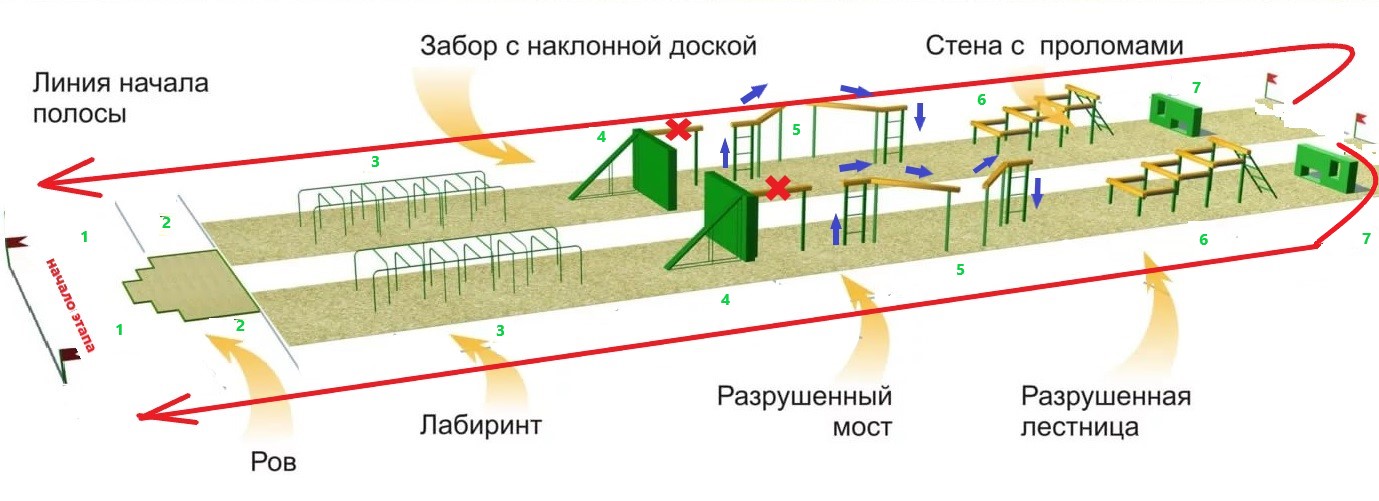 IV этап «Водная преграда»(навесная переправа через р. Цивиль).Команда добирается до водной преграды, по склону, который преодолевает в произвольной форме Водную преграду каждый участник преодолевает по навесной переправе по-одному. Следующий участник стартует, только после завершения этапа предыдущим участником, пока тот не отцепит карабин. Рекомендуется использование автоматического карабина с роликом.Перечень нарушений:- не пристегнут страховочный ус;- не пристегнут карабин;- приступил к выполнению без каски;- потерял любой элемент экипировки, кроме перчаток (штрафное время начисляется за утерю каждого элемента экипировки);В случае какого-либо нарушения участником судья возвращает участника на начало этапа до полного устранения всех нарушений: «пристегнуть карабин», «пристегнуть страховочный ус».V этап «Доставка пострадавших до пункта назначения»Длина дистанции – 150-200 м. Начало и конец этапа обозначены флажками. В начале этапа команда самостоятельно назначает «пострадавшего» - любого одного участника команды, которого остальные члены группы должны доставить до конца этапа. У пострадавшего «условно ранены» обе ноги. «Пострадавший» передвигаться на ногах не может. Техника транспортировки «пострадавшего» другими участниками команды до конца этапа произвольная. Допускается перенос экипировки «пострадавшего» и «транспортирующих пострадавшего» другими участниками группы.Перечень нарушений:- при смене «транспортирующих» пострадавший не должен касаться какой-либо поверхности (земля, дерево, камень и т.д.);- «пострадавший» какой-либо отрезок пути передвигается самостоятельно; - «пострадавший» задел ногой поверхность земли;- уронили «пострадавшего»;- «пострадавший» весь путь преодолел самостоятельно команда снимается с конкурса «Марш-бросок».Марш-бросок завершается после этапа «Доставка пострадавшего до пункта назначения», затем бег до финиша.ФинишПосле финиша команда выстраивается перед судьей, который проверяет наличие экипировки. Все участники группы на финише должны быть одеты по форме и иметь при себе вооружение, обмундирование и снаряжение, зарегистрированное на старте. За любой недостающий предмет обмундирования, снаряжения и вооружения начисляется штрафное время.После проверки экипировки на финише командир группы, руководитель команды и старший судья конкурса «Марш-бросок» сверяют маршрутный лист и определяют конечный результат, после чего подтверждают его подписью с формулировкой: «Согласен/Не согласен (указать причину несогласия), Ф.И.О. подпись командира, руководителя команды. Подпись и Ф.И.О. старшего судьи конкурса «Марш-бросок»). В течение часа после завершения этапа старший судья рассматривает несогласие команды с конечными результатами конкурса «Марш-бросок» и выносит свое решение.В случае несогласия с решением старшего судьи конкурса «Марш-бросок» руководитель команды в течение часа подает официальный протест на имя Главного судьи Игр, после ознакомления с решением старшего судьи (согласно процедуре подачи Протеста настоящего Положения).Победитель определяется по наименьшему времени прохождения дистанции конкурса «Марш-бросок» с учетом штрафного и премиального времени.Штрафное время(начисляется согласно перечню нарушений на каждом этапе):- за отсутствие команды командира, доклада командира на старте, во время прохождения этапов, на финише, после финиша – за каждое - плюс 30 сек.;- за каждое любое нарушение на этапах марш-броска, согласно «Перечню нарушений» – плюс 30 сек.;- за утерю цветной повязки – плюс 30 сек.- за утерю или передачу экипировки другому участнику группы, кроме этапа «Доставка пострадавших до пункта назначения»:любой его части (поясной ремень, обувь, карабины, маршрутный лист) –плюс 60 сек.;каски – 120 сек;оружия – плюс 180 сек.;- в случае физической помощи болельщиков участникам забега – плюс 180 сек.;- за отсутствие части экипировки перед стартом, и как следствие, выполнение заданий вне установленной жеребьевкой очередности -  плюс180 сек.;- за прохождение этапа «Военизированная полоса препятствий» по-одиночке (не оказывая поддержку членам группы) – плюс 180 сек.- за пререкание любого члена команды, руководителя с судьями – плюс 180 сек.;- на этапе «Доставка пострадавших до пункта назначения» «пострадавший» какой-либо отрезок пути передвигается самостоятельно - плюс 180 сек.; - на этапе «Пересечение условно зараженного участка местности в противогазе» кто-либо из членов группы снимет противогаз до финишной черты - плюс 180 сек.;- за опоздание на старт – плюс 300 сек.;- за финиширование команды в неполном составе по причине форс-мажорных обстоятельств – плюс 300 сек.;- за использование судейского карабина, перчаток на этапе «Преодоление водной преграды» - плюс 300 сек.- за финиширование команды не в полном составе – последнее место в турнирной таблице.Премиальное время:- за финиширование в компактной группе – минус 30 сек.Определение: компактной группа считается в том случае, если между первым и последним участником расстояние на финише не превышает 5 м., обозначенных флажками.7. Силовая гимнастика (подтягивания и отжимания)(проводит Минспорт Чувашии)В соревнованиях принимает участие все отделение: 7 юнармейцев, из них не менее 2 девушек.Программа конкурса включает:- юноши – подтягивание на стандартной перекладине (вис хватом сверху, 3 мин.);   - девушки – сгибание-разгибание рук в упоре лежа на полу (3 мин.). Подтягивание и отжимания проводятся в соответствии с требованиями ГТО.Место отделения в конкурсе определяется по наибольшему количеству баллов, набранных при выполнении упражнений.8. Плавание (вольный стиль, дистанция 50 м)(проводит Минспорт Чувашии)Проводится по отдельному графику.Место проведения: АО ДО ДЮСШ «АСАМАТ» Цивильского района.Адрес: г. Цивильск, ул. Первомайская,72.Количество участников – 8 человека, из них не менее 1 девушки.Стиль плавания - вольный стиль (50 метров). Соревнования личные юноши и девушки отдельно.При фальстарте участнику начисляются 5 штрафных секунд. Участникам необходимо иметь при себе купальник, шапочку, сланцы, полотенце, мыло, мочалку. В случае отсутствия банных принадлежностей участники не допускаются к участию в соревнованиях.В зачет конкурса входят результаты только 5 юнармейцев, которые приняли участие в конкурсе «Плавание» (вольный стиль, дистанция 50 м)» и принимают участие в Играх. В случае замены юнармейцев отделение занимает место в конкурсе после всех отделений, выполнивших условия по участникам.Без медицинского допуска юнармеец к участию в конкурсе не допускается.В случае равенство очков преимущество отдается команде с лучшим результатом среди девушек.9. Туристская полоса препятствий(проводят Минобразования Чувашии,ГАУ Чувашской Республики «Центр военно-патриотического воспитания «ЮНИТЭКС» Минобразования Чувашии,РОО «Федерация спортивного туризма Чувашской Республики»)Количество участников – 4 юнармейца, из них не менее 1 девушки.ОБЩИЕ УСЛОВИЯСоревнования проводятся в соответствии с «Правилами вида спорта «спортивный туризм» и «Регламентом проведения соревнований в группе дисциплин «дистанции - пешеходные» (2015 г.), далее - Регламент.Дополнения, уточнения и отклонения от Регламента на данных соревнованиях отражаются в настоящих Условиях прохождения дистанций, далее - Условия.Соревнования проводятся по бесштрафовой системе оценки нарушений (п.6.2 Регламента).Жеребьёвка – групповая.На соревнованиях для фиксации времени прохождения дистанции применяется система электронной отметки «SFR-system». Отметка старта и финиша осуществляется самостоятельно. Информация по использованию данной системы изложена в «Инструкции по использованию системы электронной отметки «SFR-system», с которой участники обязаны ознакомиться до старта. До старта не предусмотрено пробных попыток отметки на станциях. Результат участника определяется с точностью до секунды. В случае отсутствия отметки на старте или финише, участник снимается с дистанции.За 15 минут до старта участник проходит предстартовую проверку. После прохождения предстартовой проверки выход из зоны старта запрещён. В случае, если участник не прошел предстартовую проверку (не имеет специального личного снаряжения) – участник получает штраф «снятие с дистанции» и не допускается к участию в соревнованиях.На прохождение этапов устанавливается КВ, по истечении которого участник прекращает работу на этапе, получает снятие с этапа и двигается далее по дистанции. КВ включается по касанию участником судейского оборудования (опор, перил и т.д.).В случае если участник по каким-либо причинам не может пройти этап, он обязан находиться на данном этапе до истечения КВ, после чего получает штраф «снятие с этапа» и двигается далее по дистанции.Все судейские карабины являются неразъёмными. Карабины, являющиеся судейскими ТО, отмаркированы цветным скотчем.В случае потери участником снаряжения, данное нарушение сообщается после прохождения этапа. Потерянное снаряжение, закреплённое на судейском оборудовании, участник забирает без нарушения Условий и Регламента. Другое потерянное снаряжение, кроме основного специального снаряжения, без которого участник может продолжить движение по дистанции, забирается после финиша.При снятии с этапа повторное его прохождение запрещено.Вся дистанция промаркирована.Результат участника определяется суммой времени прохождения дистанции с учетом штрафов «снятие». Результат команды определяются по сумме результатов четырех участников отделения.Форма одежды - спортивная (колени и локти должны быть закрыты). На всей дистанции участники находятся в касках.Необходимое личное снаряжение:индивидуальная страховочная система с двумя усами самостраховки,3 автоматических карабина,автоматический карабин с роликом,каска,жумар,спусковое устройство (ФСУ, «восьмерка»),перчатки.Примерный перечень этапов:Подъем по скалолазному стенду - Навесная переправа внизПереправа по параллельным периламПереправа по бревнуПодъём по склону с самостраховкой по периламПереправа методом «вертикальный маятник»Траверс по скалолазному стендуСУДЕЙСКАЯ КОЛЛЕГИЯ НЕ ПРЕДОСТАВЛЯЕТ УЧАСТНИКАМ ЛИЧНОЕ СПЕЦИАЛЬНОЕ СНАРЯЖЕНИЕ, НЕОБХОДИМОЕ ДЛЯ ПРОХОЖДЕНИЯ КОНКУРСА!Результат участника определяется суммой времени прохождения дистанции с учетом штрафов «снятие». Результат команды определяются по сумме результатов четырех участников отделения.10. Кросс (1000 м)(проводит Минспорт Чувашии)Количество участников – 8 юнармейцев, из них не менее 2 девушек.Место проведения: АО ДО ДЮСШ «АСАМАТ» Цивильского района.Форма одежды - спортивная. Старт общий для команды. В зачет конкурса входят результаты только 5 юнармейцев, которые приняли участие в конкурсе «Кросс (1000м)» и принимают участие в Играх. В случае замены юнармейцев отделение занимает место в конкурсе после всех отделений, выполнивших условия по участникам.Без медицинского допуска юнармеец к участию в конкурсе не допускается.В личном первенстве победители определяются отдельно среди юношей и девушек по лучшему времени.11. Конкурс «Найди снайпера»(проводят РОО «Федерация спортивного ориентирования Чувашской Республики»,ГАУ Чувашской Республики «Центр военно-патриотического воспитания «ЮНИТЭКС» Минобразования Чувашии)Количество участников – 4 юнармейца, в том числе не менее 1 девушки. Соревнования командные. Для отслеживания местоположения команды выделяется один чип.Со старта отделение выпускается в полном составе. Соревнования на дистанции по выбору проводятся согласно правилам по спортивному ориентированию. Форма одежды – спортивная. Отделение должно иметь компас для прохождения дистанции.Финиш – по последнему участнику отделения.Место отделения в конкурсе определяется по наименьшей сумме времени прохождения дистанции и суммой штрафов «снятие с дистанции», полученных отделением в случае пропуска контрольного пункта. 12. Основы безопасности жизнедеятельности(выполнение норматива по одеванию общевойскового защитного комплекта и выполнение действий в полном обмундировании)(проводит ГУ МЧС по Чувашии)Количество участников – 4 юнармейца, из них не менее 1 девушки.Команда обеспечивает своих участников противогазами, оргкомитет предоставляет комплекты ОЗК.Порядок надевания и снятия общевойскового защитного комплекта «в виде плаща».Надевание ОЗК. Заблаговременное надевание ОЗК (плащ в рукава) проводят на незараженной местности по команде: «Плащ в рукава, чулки, перчатки надеть. Газы!». По этой команде необходимо:положить ОЗК на землю, оставляя на себе противогаз в походном положении;достать чулки и перчатки из капюшона плаща ОП-1м;надеть чулки, застегнуть хлястики, начиная с нижних и завязать обе тесьмы на поясном ремне (каждую по отдельности);надеть плащ в рукава и противогаз, оставляя противогазовую сумку под плащом, и застегнуть шпеньки плаща;надеть капюшон и перчатки, при этом петли на низах рукавов надеть на большие пальцы поверх перчаток;выполнив норматив, подать сигнал. Снятие ОЗК (без учета времени). При снятии ОЗК нельзя касаться открытыми участками тела и одежды внешней (зараженной) стороны. Для снятия зараженного ОЗК необходимо:повернуться лицом к ветру;расстегнуть полы плаща, нижние и средние хлястики чулок;снять петли с больших пальцев рук;откинуть капюшон с головы на спину;взять плащ за наружную часть бортов и, не касаясь одежды, сбросить его назад;поочередно, за спиной, освободить до половины руки из перчаток и стряхнуть перчатки совместно с рукавами плаща;сделать 3-5 шагов вперед и повернуться спиной к ветру;отстегнуть верхние хлястики чулок и развязать тесемки у пояса;поочередно, наступая носком одной ноги на пяточную часть осоюзка другой ноги, вытащить ноги из чулок до половины и осторожным стряхиванием снять чулки;отойти от снятого ОЗК в наветренную сторону, пятясь на 3-5 шагов и, просунув большой палец руки под шлем-маску противогаза в районе шеи и наклонившись к земле, снять противогаз и положить его на землю;повернуться лицом к ветру и отойти от противогаза.Оценивается время и правильность выполнения норматива по одеванию общевойскового защитного комплекта «Плащ в рукава» и противогаза. За каждый не пристегнутый шпенек начисляется 5 сек. штрафного времени.Место отделения в конкурсе определяется по наименьшей сумме времени всех участников. 13. Командир шагает впереди(проводит Минобразования Чувашии)В конкурсе принимают участие командиры отделений. Командир отделения должен принять участие во всех видах соревнований и конкурсов согласно программе Игр (кроме конкурса «Руководители отделений»).Победители конкурса определяются по занятым личным местам и итогам оценок действий командиров во всех конкурсах, кроме:– теоретического конкурса «Юбилейные финальные игры юнармейского движения «Зарница» и «Орленок»»– «Туристская полосы препятствий»;– «Марш-бросок»;- конкурс творческий «Юбилейные финальные игры юнармейского движения «Зарница» и «Орленок»»;– «Основы безопасности жизнедеятельности (выполнение норматива по одеванию общевойскового защитного комплекта и выполнение действий в полном обмундировании)»В конкурсах, где подведение итогов в личном первенстве подводится отдельно среди юношей и девушек («Силовая гимнастика», «Кросс (1000 м)», «Стрельба») будет введена система перевода результатов в баллы (Приложение 4). При нарушении отделением условий конкурсов «Дисциплина и порядок» результат командира отделения уменьшается на сумму штрафных баллов, полученных отделением.При равенстве баллов преимущество отдается командиру, занявшему наибольшее количество 1-х мест, далее 2-х, 3-х и т.д. В случае равенства баллов победителем является командир отделения, имеющий лучший результат в конкурсе «Строевая подготовка».В случае выбытия командира из состава отделения (болезнь и др. причины) командование отделением до окончания Игр передается заместителю командира (указать в именной заявке). При подсчете итоговых результатов данного конкурса суммируются результаты командира отделения до момента его убытия и результаты заместителя отделения с момента принятия командования отделением. Руководитель команды обязан своевременно (до старта отделения в видах соревнований) в письменном виде уведомить Главную судейскую коллегию о замене командира отделения. В противном случае результаты отделения в конкурсе «Командир шагает впереди» не засчитываются.14. Конкурс «Дисциплина и порядок»(проводят Минобразования Чувашии, ГАУ Чувашской Республики «Центр военно-патриотического воспитания «ЮНИТЭКС» Минобразования Чувашии)С момента прибытия и до отъезда отделений судейская коллегия контролирует выполнение участниками Игр «Правил внутреннего распорядка в лагере», дисциплинированность, выполнение природоохранных требований. Информирование о дополнительных требованиях судейской коллегии по выполнению требований конкурса «Дисциплина и порядок» осуществляется на совещаниях руководителей и командиров отделений.В случае неоднократных нарушений команда может быть снята с соревнований и удалена из лагеря.Сумма штрафных баллов, набранная командой за все дни Игр, переводится в штрафное место и прибавляется к общей сумме мест, набранных командой в зачётных видах конкурсов (Приложение 9).Расположение отделения при лагерном размещении представляет собой площадку размером 10 х 10 метров, огороженную по периметру «волчатником», собранным из треугольных флажков красного и желтого цвета шириной по основанию 13 см и высотой 15 см. Высота выгородки1 метр.  С фронтальной стороны площадки располагается проход шириной 1,5 м. С левой стороны от прохода выставляется стенд размером 1,5 х 0,5 м, на котором указаны наименования  муниципалитета, образовательной организации, отделения. Цветовая гамма (соотношение желтого и красного цветов) должна соответствовать цветам национального флага Чувашской Республики. Высота стенда от земли по нижнему краю 1,5 м.Организация быта в полевых условиях оценивается по следующим показателям:правильность расположения отделения при лагерном размещении;наличие на отведенной площадке названия, символики отделения;состояние закрепленной территории (чистота и порядок, соблюдение природоохранных и экологических норм);соблюдение правил поведения, режимных моментов Игр, техники безопасности;соблюдение правил гигиены и т.д.При осмотре места расположения палаток учитываются:установка палаток;хранение рюкзаков, вещей;сушка одежды, обуви;соблюдение мер безопасности, связанных с использованием оборудования, снаряжения, особенно пил, топоров и пр.Организация быта в комнатах корпусов оценивается по следующим показателям:состояние места проживания (чистота и порядок, соблюдение природоохранных иэкологических норм на территории лагеря);соблюдение правил поведения, режимных моментов Игр, техники безопасности;соблюдение правил гигиены и т.д.При осмотре мест проживания (закрепленных комнат) учитываются:заправленные постели хранение рюкзаков, вещей;сушка одежды, обуви;соблюдение мер безопасности, связанных с использованием оборудования, снаряжения.Осмотр мест размещения и проживания отделений производится ежедневно несколько раз в день. В состав судейской бригады конкурса входят начальник лагеря, главный судья по виду конкурса, комендант Игр, представители Оргкомитета. Обход совершается всей бригадой конкурса в присутствии представителя отделения. После окончания осмотра лагеря дежурный (капитан или руководитель отделения) ставит подпись в судейском протоколе об ознакомлении с результатами осмотра.Ответственность за сохранность вещей, инвентаря и оборудования, находящихся на территории лагеря (закрепленных территорий), возлагается на дежурных юнармейцев отделения.15. Конкурс руководителей отделений (по желанию, вне общего зачета)(проводят Минобразования Чувашии, ГАУ Чувашской Республики «Центр военно-патриотического воспитания «ЮНИТЭКС» Минобразования Чувашии)Об участии в конкурсе необходимо проинформировать Главную судейскую коллегию во время прохождения мандатной комиссии: необходимо написать заявление на имя Главного судьи, указав ФИО, возраст участника, муниципалитет, наименование юнармейского отделения, возрастную группу, в которой принимает участие отделение.К участию в конкурсе допускаются руководитель и (или) заместитель команды, официально указанные в заявке команды.Итоги участия будут подведены по следующим возрастным категориям:- до 34 лет;- до 44 лет;- до 54 лет;- свыше 55 лет.Руководитель прибывает на конкурс с бейджем, удостоверяющим его личность в соответствии с данными, внесенными в заявку.Руководители, участвующие в Играх, выполняют конкурсные задания вместе с командой по следующим видам конкурсной программы Игр: «Разборка и сборка автомата»;«Стрельба»;«Силовая гимнастика»;«Плавание (вольный стиль, дистанция 50 м)»;«Кросс (1000 м)»;«Дисциплина и порядок».Испытания для руководителей по теоретическому конкурсу «Юбилейные финальные игры юнармейского движения «Зарница» и «Орленок»», конкурсу «Найди снайпера» (спортивное ориентирование), творческому конкурсу «Юбилейные финальные игры юнармейского движения «Зарница» и «Орленок»» проводятся отдельно от команды. Всего руководитель участвует в 9 зачетных конкурсах.Оценка действий руководителя согласно условиям, прописанным по данным видам конкурсной программы Игр.В конкурсах, где подведение итогов подводится отдельно среди мужчин и женщин («Силовая гимнастика», «Кросс (1000 м)», «Стрельба», «Плавание (вольный стиль) (дистанция 50 м)»), результаты будут учитываться согласно «Таблице оценки результатов  в видах испытаний ВФСК ГТО» (Приложение 11).Результат определяется по наименьшей сумме мест, занятых в 9 видах. За неучастие в отдельных зачетных видах конкурсов устанавливается условное 30-е место.  При равенстве суммы мест, предпочтение отдается руководителю, занявшему большее количество I, II, III мест. В случае равенства призовых мест преимущество даётся руководителю, имеющему лучшие результаты в конкурсе «Стрельба».16. Соревнования по лазертаг (вне конкурса)Условия проведения соревнований по лазертаг будут сообщены дополнительно. Соревнования проводятся в каждой группе  в свободное от основных спортивных испытаний время.VI. ЭКИПИРОВКА УЧАСТНИКОВЛичное снаряжение юнармейца (без марш-броска):парадная форма одежды, установленного для юнармейского отделения, клуба, кадетского класса образца, с соответствующими аксессуарами;спортивная и полевая  форма, соответствующая погодным условиям и пригодная для спортивных, полевых и строевых занятий с соответствующей обувью;комплект сменной одежды и обуви, соответствующие погодным условиям;индивидуальное учебно-полевое снаряжение: рюкзак (вещевой мешок), противогаз; индивидуальное походное снаряжение: фляга, кружка, ложка, перочинный нож; индивидуальное спортивно-туристское снаряжение: индивидуальная страховочная система (верх и низ), реп-шнур, фрикционное спусковое устройство («восьмерка») и страховочное устройство («жумар»), 3 карабина, рукавицы, каска.туалетные и купальные принадлежности, в том числе для бассейна.Снаряжение на отделение:комплект канцелярских принадлежностей (блокнот, ручки, карандаши, линейка);укомплектованная санитарная сумка или медицинская аптечка;штандарт муниципального района, городского округа (ПОО, клуба и т.д.) (Приложение 10);ремонтный набор;компас;снаряжение и оборудование для проживания в полевых условиях (для групп «ВПК» и «ПОО»).VII. ПРОТЕСТЫПеред каждым конкурсом проводится предстартовая проверка команды. При выявлении нарушения («подставы») команда снимается с конкурса. В случае повторного совершения нарушения в ходе Игр команда снимается с Игр.После каждого конкурса объявляются предварительные результаты в виде протоколов предварительных результатов. Протоколы (и соответствующие результаты) считаются утвержденными, если на них стоит печать Игр и подпись главного секретаря игр. В случае внесения исправлений, связанных с технической ошибкой или удовлетворением протестов, в уже утвержденные протоколы, главный секретарь игр вносит соответствующие изменения.Протесты подаются представителем делегации. О несогласии с предварительным результатом, связанным с технической ошибкой, необходимо направить письменное заявление главному секретарю игр. О несогласии с предварительным результатом, связанным с выставленным штрафом или результатом команды, необходимо подать заявление заместителю главного судьи по виду конкурса (начальнику конкурса). Если решение по заявлению не удовлетворяет представителя команды, подается протест в письменном виде на имя Главного судьи Игр не позднее, чем через 1 час после объявления предварительного результата команды.Протесты о нарушении Положения в части подготовки или организации самих Игр подаются не позднее 1 часа до начала Игр по соответствующему виду программы.Протесты на действия участников, судей, обслуживающего персонала, повлекшие нарушение Положения и влияющие на результат команды, подаются не позднее 1 часа после объявления предварительного результата команды в соответствующем виде конкурса.За подачу необоснованного протеста представитель команды, подавший его, может быть отстранен решением главной судейской коллегии Игр (далее – ГСК) от выполнения своих обязанностей на соревнованиях с последующим сообщением в организацию, направившую делегацию команды.Протесты не рассматриваются: - на действия участников и руководителей других команд, - если в судейском протоколе по виду соревнований руководитель поставил подпись и согласие с результатом выступления юнармейцев своего отделения.Рассмотрение протестов осуществляется апелляционным жюри, в состав которого входят: главный судья соревнований, 1 представитель Минобразования Чувашии (ГАУ Чувашской Республики «Центр военно-патриотического воспитания ЮНИТЭКС» Минобразования Чувашии), 1 представитель команд-участниц Игр. Состав апелляционного жюри утверждается приказом Минобразования Чувашии или ГАУ Чувашской Республики «Центр военно-патриотического воспитания ЮНИТЭКС» Минобразования Чувашии.VIII. ОБЕСПЕЧЕНИЕ БЕЗОПАСНОСТИ УЧАСТНИКОВОтветственность за обеспечение безопасности участников и зрителей во время проведения Игр несут Главная судейская коллегия, состоящая из представителей оргкомитета Игр, тренеры - представители, участники команд. Ответственность за безопасность применяемого личного и командного снаряжения несут представители команд или сами участники. Ответственность за соответствие подготовки участников требованиям, предъявляемым к отдельным конкурсам, несут представители команд.Юнармейцы должны иметь личное и командное снаряжение, достаточное для участия в конкурсах. Нестандартное снаряжение может быть использовано с разрешения судейской коллегии. Ответственность за подготовку мест Игр, прием и размещение отделений, представителей, тренеров, судей, организацию торговли, медико-санитарное обслуживание и т.д., в том числе соблюдение общественного порядка участников возлагается на принимающую сторону. Во время проведения Игр посторонние лица на территорию лагеря не допускаются.Перевозка детей к месту Игр и обратно на личном автотранспорте может осуществляться только при наличии письменного заявления родителей (иных законных представителей). Организованный выезд осуществляется в сопровождении ГИБДД.Инструктаж по технике безопасности и пожарной безопасности при проведении Игр проводит начальник лагеря. IX. ПОДВЕДЕНИЕ ИТОГОВ ИГРКоманда-победитель, а также призеры Игр определяются в каждой группе.В конкурсах, где подведение итогов в личном первенстве подводится отдельно среди юношей и девушек («Силовая гимнастика», «Кросс (1000 м)», «Стрельба») будет введена система перевода результатов в баллы согласно возрастным группам (старшая и младшая)  (Приложение 4).Места отделений по итогам Игр в каждой группе определяются по сумме мест, занятых в каждом виде состязаний. При равенстве суммы мест преимущество отдается отделениям, занявшим наибольшее количество 1-х мест, далее 2-х, 3-х и т.д. Далее преимущество даётся отделению, имеющему лучший результат в конкурсе «Стрельба».При равенстве очков в отдельных конкурсах, имеющих несколько видов, преимущество отдается отделениям, занявшим наибольшее количество 1-х мест, далее 2-х, 3-х и т.д.В зачет VI Спартакиады юнармейцев Чувашкой Республики идет общий результат по сумме мест, занятых в группах «Зарница», «Орленок», «ВПК».При равенстве очков преимущество отдается муниципалитетам, занявшим наибольшее количество 1-х мест, далее 2-х, 3-х и т.д. Далее преимущество даётся муниципалитетам, имеющим лучший результат в группе «ВПК».При участии 2-х и более команд из одного муниципалитета в зачет Спартакиады идет лучший результат. При подсчете очков за неучастие в соревнованиях в группах «Зарница», «Орленок», «ВПК» (в каждой из 3-х групп), команде муниципалитета выставляется условное 40 место. При подсчете очков за неучастие в соревнованиях в группах «Кадеты» и «ВПК», командам муниципалитетов, не имеющих ВПК и кадетские классы, выставляется условное последнее  место (определяется на месте мероприятия по количеству прибывших команд кадет и ВПК).Все руководители и заместители руководителей отделений получат сертификат участника Игр.ВНИМАНИЕ! Кроме того, в общем зачете в каждой группе будет определено и награждено лучшее отделение «ЮНАРМИЯ» (все участники команды должны иметь удостоверения ВВПОД «ЮНАРМИЯ» и состоять в реестре регионального отделения ВВПОД «ЮНАРМИЯ» Чувашской Республики, в случае, если хотя бы один участник команды не зарегестрирован в реестре ВВПОД «ЮНАРМИЯ», результаты команды среди лучших отделений «ЮНАРМИЯ» засчитываться не будут).X. ПОРЯДОК ПОДАЧИ ЗАЯВОК НА УЧАСТИЕ В ИГРАХПредварительные заявки на участие и отчет о проведении муниципального этапа игр принимаются в ГАУ Чувашской Республики «Центр военно-патриотического воспитания «ЮНИТЭКС» Минобразования Чувашии до 05 июня 2018 года по электронному адресу: unitex-centr30@yandex.ru. Фотографии и список команд победителей муниципальных этапов в группах «Зарница», «Орленок», «ВПК», а также команд группы «ПОО» должны быть размещены на сайте организации в баннере ««Зарница» и «Орленок»». Если команда позиционирует себя как отделение «ЮНАРМИЯ», в заявке (Приложение 2) необходимо это указать (пример: ВПК «Алекс» Урмарского района (ЮНАРМИЯ); группа «Зарница» Моргаушского района (ЮНАРМИЯ); группа «ПОО» ЧТК (ЮНАРМИЯ). Необходимое условие: все участники команды должны быть членами ВВПОД «ЮНАРМИЯ» и состоять в реестре РО.Непредставление предварительной заявки и отчета является основанием для отказа отделению в допуске к Играм. Команды, не прошедшие своевременно мандатную комиссию, по решению оргкомитета могут быть не допущены к участию в Играх, либо их участие в Играх будет вне конкурса.По прибытии на Игры отделение должно иметь пакет документов для прохождения мандатной комиссии.Отделения, нарушившие порядок подачи заявок, к финальным Играм не допускаются.К участию в конкурсах и соревнованиях Игр допускаются:- юнармейцы, при наличии бейджа участника, заверенного печатью оргкомитета Игр (в случае утери бейджа участник снимается с соревнований);- отделение, предоставившее заверенную оргкомитетом Игр копию заявки на участие в L финальных играх юнармейского движения «Зарница» и «Орленок» (с визой врача и фото всех участников и руководителей отделения).XI. ФИНАНСИРОВАНИЕРасходы, связанные с организацией и проведением Игр производятся за счет средств оргкомитета Игр, Минобразования Чувашии и администрации принимающей стороны. Главному судье, главному секретарю, начальнику и коменданту соревнований производится оплата за дополнительный день работы по подготовке проведения соревнований.Расходы, связанные с награждением победителей в отдельных конкурсах, несут соответствующие министерства и ведомства.Расходы, связанные с участием команд в Играх, производятся за счет направляющих муниципальных образований. В том числе: - для всех групп: расходы, связанные с питанием юнармейцев, руководителей отделений и водителей (если они проживают на территории лагеря в течение проведения Игр), перечисляются на расчетный счет ДОЛ «Звездный» до начала Игр;- для групп «Зарница» и «Орленок»: расходы, связанные с проживанием юнармейцев, руководителей отделений и водителей (если они проживают на территории лагеря в течение проведения Игр), перечисляются на расчетный счет ДОЛ «Звездный» до начала Игр.XII. НАГРАЖДЕНИЕКоманды-победительницы и команды-призеры в группах «Зарница», «Орленок», «ВПК», «ПОО» награждаются дипломами, кубками, медалями, а также военно-спортивным, туристским инвентарем (оборудованием, снаряжением), приобретенными за счет средств Минобразования Чувашии.Лучший отряд местных отделений Всероссийского детско-юношеского военно-патриотического общественного движения «ЮНАРМИЯ» награждаются в каждой отдельной группе. Руководители команд-призеров в общем зачете награждаются дипломами, приобретенными за счет средств Минобразования Чувашии.Победители и призеры всех групп в отдельных конкурсах награждаются ценными призами (кубками), памятными подарками и дипломами, приобретенными за счет средств:Минобразования Чувашии (победители Игр, конкурс теоретический «Военно-историческая викторина»; «Марш-бросок»);ГАУ Чувашской Республики «Центр военно-патриотического воспитания «ЮНИТЭКС» Минобразования Чувашии (конкурсы «Туристская полоса препятствий», «Найди снайпера» (спортивное ориентирование), «Командир шагает впереди», «Дисциплина и порядок», «Конкурс руководителей отделений»);Минздрав Чувашии - КУ «Республиканский центр медицины катастроф» Минздрав Чувашии (раздел «Первая помощь» теоретического конкурса «Военно-историческая викторина»);МВД по Чувашии - Управление ГИБДД МВД по Чувашской Республике (раздел «Знатоки дорожного движения» теоретического конкурса «Военно-историческая викторина»);Минспорта Чувашии (конкурсы «Силовая гимнастика» (подтягивания и отжимания), «Плавание», «Кросс» (1000 м));Минюста Чувашии (раздел «Я – гражданин России» теоретического конкурса «Военно-историческая викторина»);Минкультуры Чувашии (конкурс творческий «Юбилейные финальные игры юнармейского движения «Зарница» и «Орленок»»);МЧС Чувашии (разделы «Защита» и «Пожарная безопасность» теоретического конкурса «Военно-историческая викторина», конкурс «Основы безопасности жизнедеятельности» (выполнение норматива по надеванию общевойскового защитного комплекта и выполнение действий);Военного комиссариата Чувашской Республики (раздел «Мы – защитники Отечества» теоретического конкурса «Военно-историческая викторина», конкурсы «Строевая подготовка» и «Разборка и сборка автомата. Снаряжение магазина»);Региональное отделение ДОСААФ России Чувашской Республики (конкурс «Стрельба», «Военизированная полоса препятствий»); Совета республиканской общественной организации ветеранов (пенсионеров) войны, труда, Вооружённых Сил и правоохранительных органов Чувашской Республики (раздел «Военно-исторический блок» теоретического конкурса «Военно-историческая викторина»).ГАУ Чувашской Республики «Центр военно-патриотического воспитания «ЮНИТЭКС» Минобразования Чувашии, РО ВВПОД «ЮНАРМИЯ» (победители и призеры Игр);Лазертаг клуб «СОВА» (Соревнования по лазертаг).XIII. ПРИМЕЧАНИЕОрганизационный комитет имеет право вносить изменения в Положение и Программу Игр.Состав рабочей группы оргкомитета Игр:- Головина Анна Германовна – начальник управления  молодежной политикиМинобразования Чувашии, тел. 8(8352) 642182. - Волков Игорь Дмитриевич – директор ГАУ Чувашской Республики «Центр военно-патриотического воспитания ЮНИТЭКС» Минобразования Чувашии, тел. 8(8352) 456133.- Павлова Галина Кирилловна – заместитель директора ГАУ Чувашской Республики «Центр военно-патриотического воспитания ЮНИТЭКС» Минобразования Чувашии, тел. 8(8352) 456131.- Краснова Ирина Германовна – координатор РО ВВПОД «ЮНАРМИЯ», заведующий отделом военно-патриотического направления ГАУ Чувашской Республики «Центр военно-патриотического воспитания ЮНИТЭКС» Минобразования Чувашии, тел. 8(8352) 456131, unitex-centr24@yandex.ru.- Ожогина Екатерина Витальевна – заведующий отделом военно-патриотического направления ГАУ Чувашской Республики «Центр военно-патриотического воспитания ЮНИТЭКС» Минобразования Чувашии, тел. 8(8352) 456131, unitex-centr30@yandex.ru.	Справки по адресу: 428001 г. Чебоксары, пр. М. Горького, д. 5 (вход со двора здания ЧРИО), тел.: 456131, 456130, факс (8352) 456133 Ожогина Екатерина Витальевна, E-mail: unitex-centr30@yandex.ru, сайт: www.unitex-centеr.ru. Приложение 1РАСПОРЯДОК ДНЯ ИГР7.30		ПОДЪЕМ7.45		СОВЕЩАНИЕ РУКОВОДИТЕЛЕЙ И ПРЕДСТАВИТЕЛЕЙ ОТДЕЛЕНИЙ8.00		ЗАРЯДКА8.15		ОБЩЕЛАГЕРНОЕ ПОСТРОЕНИЕ8.30		ЗАВТРАК9.00		КОНКУРСНАЯ ПРОГРАММА13.00		ОБЕД14.00		КОНКУРСНАЯ ПРОГРАММА18.30		УЖИН19.00		ТВОРЧЕСКИЙ КОНКУРС21.00		СОВЕЩАНИЕ РУКОВОДИТЕЛЕЙ И ПРЕДСТАВИТЕЛЕЙ ОТДЕЛЕНИЙ21.00		РАЗВЛЕКАТЕЛЬНАЯ ПРОГРАММА22.30		ПОДГОТОВКА КО СНУ23.00		ОТБОЙриложение 2ЗАЯВКАна участие в L финальных играх юнармейского движения«Зарница» и «Орленок» в Чувашской Республике в 2018 году_____________________________________________________________________________(наименование команды, образовательного учреждения, муниципалитета)группа ____________________(«Зарница», «Орленок», ВПК, ПОО)«ЮНАРМИЯ»* ___________________                           (да/нет)К соревнованиям допущено _____ (___________________________) человек.Представитель команды:_________________________               __________               _________________________                (должность)			         (подпись)			          (расшифровка)Врач:                                                       __________               _________________________   				                        (подпись)			          (расшифровка)ДиректорМ.П.Сопровождающие лица:*Прописывается в заявке в случае, если отделение позиционирует себя как «ЮНАРМИЯ»Приложение 3Бейджучастника L финальных играх юнармейского движения«Зарница» и «Орленок» в Чувашской Республике в 2018 году с цветным фото размером 3х4P.S.: Информация на бейдже заверяется печатью оргкомитета Игр при прохождении мандатной комиссии.Количество бейджей на юнармейцев – по количеству заявленных участников + 2 на руководителей отделения.Бейджи на 8 юнармейцев печатаются на 1 листе в 4 экз.Приложение 4Система перевода результатов в баллы, в том числе для конкурса «Командир шагает впереди»В конкурсах, где подведение итогов в личном первенстве подводится отдельно среди юношей и девушек («Силовая гимнастика», «Кросс (1000 м)», «Стрельба из пневматической винтовки») МЛАДШАЯ ГРУППА («Зарница»)                           юноши                                                                                           девушки СТАРШАЯ ГРУППА («Орленок», «ВПК», «ПОО»)                           юноши                                                                                           девушки Примечание – результат, превышающий максимальный в таблице, дополнительными очками не оцениваетсяПриложение 5Угловой штамп или типовой бланкСПРАВКАНастоящей справкой удостоверяю, что со всеми нижеперечисленными членами отделения(наименование отделения)направленными на L финальные игры юнармейского движения Чувашской Республики «Зарница» и «Орленок»  2018 года проведен инструктаж по следующим направлениям:Правила поведения во время проведения финальных игр.Меры безопасности во время движения в транспорте и пешком к месту соревнований.Меры безопасности во время соревнований.Противопожарная безопасностьПравила поведения вблизи водоёмов.Инструктаж проведен _____________________________________________________(Ф.И.О. полностью, должность)Подпись лица, проводившего инструктаж _______________Руководитель команды _____________________________________________________(Ф.И.О. полностью)Помощник руководителя _____________________________________________________(Ф.И.О. полностью)приказом от _________ 2018 г. № ________  назначены ответственными в пути и во время проведения финала за жизнь, здоровье и безопасность вышеперечисленных членов команды.Директор учреждения (организации, клуба) _____________________(подпись)ПечатьПриложение 6СОГЛАСИЕна обработку персональных данныхЯ (далее - Субъект), _____________________________________________________ ,_____________________________________________________________________________(фамилия, имя, отчество)даю свое согласие _________________________________________________________________________________________________________________________________________ ,(КОМУ - указать организацию)на обработку своих персональных данных, на следующих условиях: Оператор осуществляет обработку персональных данных Субъекта исключительно в целях ______________________________________________________________________.Перечень персональных данных, передаваемых Оператору на обработку:фамилия, имя, отчество;дата рождения;паспортные данные;контактный телефон (домашний, сотовый, рабочий);фактический адрес проживания;адрес размещения офиса;прочие.Субъект дает согласие на обработку Оператором своих персональных данных, то есть совершение, в том числе, следующих действий: обработку (включая сбор, систематизацию, накопление, хранение, уточнение (обновление, изменение), использование, обезличивание, блокирование, уничтожение персональных данных), при этом общее описание вышеуказанных способов обработки данных приведено в  Федеральном законе от 27.07.2006  № 152-ФЗ, а также на передачу такой информации третьим лицам, в случаях, установленных нормативными документами вышестоящих органов и законодательством.Настоящее согласие действует бессрочно.Настоящее согласие может быть отозвано Субъектом в любой момент по соглашению сторон. В случае неправомерного использования предоставленных данных соглашение отзывается письменным заявлением субъекта персональных данных.Субъект по письменному запросу имеет право на получение информации, касающейся обработки его персональных данных (в соответствии с п.4 ст.14 Федерального закона от 27.06.2006  № 152-ФЗ). «____»______________ 20    г.          __________________                 _________________                                                                      Подпись                                              ФИОПодтверждаю, что ознакомлен(а) с положениями Федерального закона от 27.07.2006 №152-ФЗ «О персональных данных», права и обязанности в области защиты персональных данных мне разъяснены.«____»______________ 20    г.          __________________                 _________________                                                                      Подпись                                              ФИОПриложение 7В оргкомитет по проведению L финальных игр юнармейского движения «Зарница» и «Орлёнок» в Чувашской РеспубликеСогласиеЯ, ____________________________________________________________________ ,(фамилия, имя, отчество полностью)проживающий (-ая) по адресу: __________________________________________________ ,паспорт_________№_____________выдан_________________________________________                                                                                      (кем и когда выдан)даю согласие на обработку персональных данных моего ребёнка (опекаемого), ____________________________________________________________________________ ,(фамилия, имя, отчество полностью)проживающего по адресу: ______________________________________________________ ,паспорт (свидетельство о рождении)________№_____________выдан______________________________________________________________________________________________,(кем и когда выдан)рабочей группой и комиссией по допуску участников к соревнованиям.«____»______________ 20    г.          __________________                 _________________                                                                      Подпись                                              ФИОПриложение 8ПЕРЕЧЕНЬ ВОЗМОЖНЫХ ШТРАФОВв конкурсе «Дисциплина и порядок»Опоздание на построение, совещание, соревнование – 1 балл.Неприбытие на построение, совещание, дежурство – 2 балла.Невыход команды на утреннюю зарядку – 1 балл.Отсутствие после отбоя на месте дислокации отделения – 5 балла.Создание условий, мешающего ночному отдыху (хождение по территории лагеря, разговоры, свет, шум в палатке/комнате после отбоя) – 10 балла.Самовольное покидание территории лагеря - 10 баллов.Распитие спиртных напитков, появление в общественных местах, местах проведения конкурсных испытаний в нетрезвом виде – снятие.Курение на территории  лагеря – 10 баллов.Выход на дистанцию соревнований без разрешения судейской коллегии – 5 балл.Вмешательство в работу судейской коллегии – 10 баллов.Нарушение этических норм поведения (проявление грубости, бестактности, оскорблений, нецензурных выражений и т.п.) – 5 баллов.Нарушение техники безопасности –  3 балла.Оставление на ночлег лиц, не проживающих в лагере – 10 баллов.Порча имущества и оборудования в местах общего пользования – 3 балла.Нарушение экологических и природоохранных норм – 3 балла.Невыполнение распоряжений по лагерю коменданта, начальника лагеря, главного судьи, представителей Оргкомитета, а также  нахождение на территории лагеря без бейджев – 5 баллов.Наличие замечаний во время дежурства руководителям отделений (дежурным) – 3 балла за каждое.Посещение столовой с нарушением формы одежды, вынос посуды из столовой – 5 баллов.Хранение скоропортящихся продуктов и пищевых отходов – 5 балловПорядок в лагере:Небрежная постановка, обвисание, перекос палаток – 1 баллБеспорядок в лагере (разбросаны вещи, наличие мусора)  - 1 баллБеспорядок в палатке (разбросаны вещи, не собрана постель, наличие мусора и т.п.) – 1 баллМокрые вещи в палатке – 1 баллГрязная одежда и обувь в палатке – 1 баллНеприспособленность элементов лагеря к условиям непогоды – 1баллНарушение требований безопасности при хранении колющих и режущих предметов – 1 баллРубка зеленых насаждений – 5 балловНеправильное оборудование костра – 1 баллАнтисанитарные, неправильные условия хранения продуктов, не раздельное хранение – 2 баллаОставление костра без присмотра – 1 баллРазведение огня в неразрешенных местах и на сухой траве – 1 баллОтсутствие дежурного – 1 баллПорядок в комнате и на территории лагеря:Не соблюдение порядка в комнатах (разбросаны вещи, не собрана постель, наличие мусора)  - 1 баллГрязная одежда и обувь в комнате – 1 баллНеубранная территория возле комнаты на этаже – 1 балл.Отсутствие дневального по этажу – 1 баллСамовольное переселение или перенос имущества из одной комнаты в другую – 5 балловПорча имущества и оборудования в жилых помещениях и местах общего пользования (порча мебели, окон, дверей, замков, сантехнического и электрооборудования и т.п.) – 5 балловПриложение 9ТАБЛИЦАперевода штрафных баллов в штрафное местоПриложение 10Образец штандартаВысота древка – 2 мДиаметр древка – 2 смДиаметр шнура – 0,5 смШирина полосы – 1,2 смДиаметр эмблемы – 20 смРасстояние от края до полоски – 0,5 см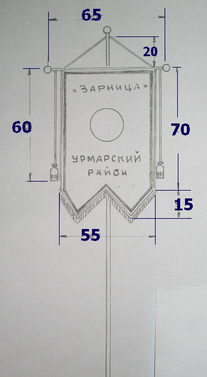 Приложение 11Таблица оценки результатов взрослых в летних многоборьях ВФСК ГТО (мужчины 16-39 лет)Примечание – результат, превышающий максимальный в таблице, дополнительно оценивается числом очков, кратным верхнему "шагу" шкалы видаТаблица оценки результатов взрослых в летних многоборьях ВФСК ГТО (женщины 16-39 лет)Примечание – результат, превышающий максимальный в таблице, дополнительно оценивается числом очков, кратным верхнему "шагу" шкалы видаТаблица оценки результатов в видах испытаний ВФСК ГТО (мужчины    40-59 лет)Примечание – результат, превышающий максимальный в таблице, оценивается  дополнительными очками, кратными верхнему "шагу" шкалы видаТаблица оценки результатов в видах испытаний  ВФСК ГТО (женщины  40-59 лет)Примечание – результат, превышающий максимальный в таблице, оценивается дополнительными очками, кратными верхнему «шагу» шкалы вида.Приложение 12ЗАЯВКАна участие в конкурсе «Стрельба», «Кросс (1000м.), «Плавание (вольный стиль на 50 м.)» L финальных играх юнармейского движения«Зарница» и «Орленок» в Чувашской Республике в 2018 году_____________________________________________________________________________(наименование команды, образовательного учреждения, муниципалитета)группа ____________________(«Зарница», «Орленок», ВПК, ПОО)«ЮНАРМИЯ»* ___________________                           (да/нет)К соревнованиям допущено _____ (___________________________) человек.Представитель команды:_________________________               __________               _________________________                (должность)			         (подпись)			          (расшифровка)Врач:                                                       __________               _________________________   				                        (подпись)			          (расшифровка)ДиректорМ.П.Сопровождающие лица:*Прописывается в заявке в случае, если отделение позиционирует себя как «ЮНАРМИЯ»Приложение 13Р А П О Р ТОтветственного руководителя______________________________________________                                                            (ФИО, должность: руководитель команды или старший тренер)______________________________________________________________________(наименование организации)В ГЛАВНУЮ СУДЕЙСКУЮ КОЛЛЕГИЮ__________________________________________________________________(наименование спортивных соревнований, сроки и место проведения)Настоящим докладываю, что «____» ___________ 2018 года мною проведен инструктаж нижеподписавшихся участников спортивных соревнований по соблюдению мер безопасности при обращении с оружием и боеприпасами при проведении соревнований по пулевой стрельбе.Ответственный руководитель_____________________«____» ___________ 2018 г.С П И С О Кучастников соревнований, прошедших инструктаж по мерам безопасного обращения с оружием и изучивших правила проведения соревнованийНазвание отделенияВПК «Звезда»Образовательная организацияМБОУ ДОД «Дом детского творчества»(можно сокращенно - ДДТ)Муниципальный район / Городской округг. Алатырь№ п/пВид документаПакет документов для прохождения мандатной комиссии1Приказ руководителя органа управления образованием муниципалитета о направлении отделения для участия в L финальных играх юнармейского движения «Зарница» и «Орленок»1 экз.(сдается в Оргкомитет)2Отчет о проведении районного этапа, заверенный руководителем органа управления образованием муниципалитета1 экз.(сдается в Оргкомитет)3Заявка на участие в L финальных играх юнармейского движения «Зарница» и «Орленок» (с визой врача и фото всех участников и руководителей отделения),  заверенная направляющей организацией (Приложение 2)2 экз.(сдается в Оргкомитет)4Бейджи участников L финальных игр юнармейского движения «Зарница» и «Орленок» с качественным цветным фото размером 3х4, заверяется при прохождении мандатной комиссии(Приложение 3)4 экз.На каждого участника, руководителей и сопровождающих лиц 5Оригиналы и копии (в 2–х экземплярах) паспорта или свидетельства о рождении каждого участника, в том числе двух руководителей. Копии свидетельства о рождении должны сопровождаться справкой (с фото участника), заверенной направляющей организацией (все на одном листе, можно использовать обратную сторону)На каждого участника (2 экз. копий: один экземпляр копий руководитель предоставляет на стартовой площадке каждого конкурса, второй экземпляр передается судейской коллегии при прохождении мандатной комиссии)6Справка о проведении инструктажа о правилах поведения во время проведения L финальных игр юнармейского движения «Зарница» и «Орленок» (Приложение 5)1 экз.(сдается в Оргкомитет)7Медицинские книжки с действительным медосмотром на сопровождающих лиц (руководитель отделения, заместитель руководителя отделения)На всех сопровождающих лиц8Оригинал и копия медицинского полиса На каждого участника, руководителей и сопровождающих лиц (копия сдается в Оргкомитет)9Медицинская справка о проведенных прививкахНа каждого  участника 10Медицинская справка о благоприятном эпидокруженииНа каждого  участника и руководителей 11Документ (договор, страховой полис) о страховании жизни и здоровья от несчастных случаев на каждого участника командыНа каждого участника 12Заявление–согласие от совершеннолетних участников мероприятия (в том числе руководителей подразделений)  на автоматизированную, а также без использования средств информатизации обработку персональных данных, а именно – совершения действий, предусмотренных п.3 ч.1 ст. 3 Федерального закона от 27.06.2006 № 152 ФЗ «О персональных данных» (Приложение 6)На каждого участника команды(сдается в Оргкомитет)13Заявление–согласие от родителей (иных законных представителей) обучающихся, заявивших о своём участии в мероприятии, о согласии на сбор, хранение, использование, распространение (передачу) и публикацию персональных данных своих несовершеннолетних детей, а также их работ, в том числе в информационно-телекоммуникационной сети «Интернет» (далее - сеть «Интернет») (Приложение 7)На каждого участника команды(сдается в Оргкомитет)14Оригинал и копия удостоверения участника Всероссийского детско-юношеского военно-патриотического общественного движения «ЮНАРМИЯ» (при наличии)На каждого участника команды(сдается в Оргкомитет)№№ п/пФото Фамилия, имя, отчество участникаКласс/группа (для ПОО)Дата рожденияДанные документа, удостоверяющего личностьДомашний адресВиза врача о допуске к соревнованиямкомандир отделениякомандир отделениякомандир отделениякомандир отделениякомандир отделениякомандир отделениякомандир отделениякомандир отделения1.Иванов Иван Иванович10 А01.01.1999 г.9700 940000 выдан отделением УФМС России в Чебоксарском районе от 03.05.2013 г.г. Алатырь, ул. Ленина, д. 1, кв. 1заместитель командиразаместитель командиразаместитель командиразаместитель командиразаместитель командиразаместитель командиразаместитель командиразаместитель командира2юнармейцыюнармейцыюнармейцыюнармейцыюнармейцыюнармейцыюнармейцыюнармейцы345678№№п/пФамилия, имя, отчество (полностью)Место работыДолжность на основном месте работыДанные документа, удостоверяющего личностьДолжность на месте проведения ИгрКонтактный телефон (сотовый) для руководителя и помощника1.Руководитель отделения2.Помощник руководителя фото             М.П.г. АлатырьМБОУ «Средняя общеобразовательная школа №6»ЗАРНИЦАФАМИЛИЯ ИМЯОТЧЕСТВОКомандир отделения  01.01.2001 г. фото             М.П.г. АлатырьМБОУ «Средняя общеобразовательная школа №6»ЗАРНИЦАФАМИЛИЯ ИМЯОТЧЕСТВОЗаместитель командира отделения01.01.2001 г.фото             М.П.г. АлатырьМБОУ «Средняя общеобразовательная школа №6»ЗАРНИЦАФАМИЛИЯ ИМЯОТЧЕСТВОюнармеец01.01.2001 г.фото             М.П.г. АлатырьМБОУ «Средняя общеобразовательная школа №6»ЗАРНИЦАФАМИЛИЯ ИМЯОТЧЕСТВО юнармеец01.01.2001 г.На всех участниковНа всех участниковфото             М.П.г. АлатырьМБОУ «Средняя общеобразовательная школа №6»ЗАРНИЦАФАМИЛИЯ ИМЯОТЧЕСТВО Руководитель отделенияфото             М.П.г. АлатырьМБОУ «Средняя общеобразовательная школа №6»ЗАРНИЦАФАМИЛИЯ ИМЯОТЧЕСТВО Заместитель руководителя отделенияОчкиКросс (1км)СтрВП5вПодтягивание3 минПлавание 50мОчкиКросс (1км)СтрВП5вСгибание и разгибание рук 3 минПлавание 50м1002.40504526,61003.005012029,0992.41--26,8993.01-11829,2982.42-4427,0983.02-11629,4972.4349-27,2973.034911429,6962.44-4327,4963.04-11229,8952.45--27,6953.05-11030,0942.46484227,8943.064810830,2932.47--28,0933.07-10630,4922.48-4128,2923.08-10430,6912.4947-28,4913.094710230,8902.50-4028,7903.10-10031,0892.51--29,0893.11-9831,2882.52463929,3883.12469631,3872.53--29,6873.13-9431,6862.54-3829,9863.14-9231,9852.5545-30,2853.15459032,2842.56-3730,5843.16-8832,5832.57--30,8833.17-8632,8822.58443631,2823.18448433,2812.59--31,6813.19-8233,6803.00-3532,0803.20-8034,0793.0143-32,4793.21437834,4783.02-3432,8783.22-7634,8773.03--33,2773.23-7435,2763.04423333,6763.24427235,6753.05--34,0753.25-7036,0743.06-3234,4743.26-6836,4733.0741-34,8733.37416636,8723.08-3135,2723.28-6437,2713.09--35,6713.29-6237,6703.10403036,0703.30406038,0693.11--36,4693.32-5938,5683.12392936,8683.34395839,0673.13--37,2673.36-5739,5663.14382837,6663.38385640,0653.15--38,0653.40-5540,5643.16372738,4643.42375441,0633.17--38,8633.44-5341,5623.18362639,2623.46365242,0613.19--39,6613.48-5142,5603.20352540,0603.50355043,0593.21--40,5593.52-4943,6583.22342441,0583.54344844,2573.23--41,5573.56-4744,8563.24332342,0563.58334645,4553.25--42,6554.00-4546,0543.26322243,2544.02324446,8533.27--43,8534.04-4347,6523.28312144,4524.06314248,4513.29--45,2514.08-4149,2503.30302046,0504.10304050,0493.31--46,8494.12-3951,0483.32291947,6484.14293852,0473.33--48,4474.16-3753,0463.34281849,2464.18283654,0453.35--50,0454.20-3555,0443.36271751,0444.22273456,0433.37--52,0434.24-3357,0423.38261653,0424.26263258,0413.39--54,0414.28-3159,0403.40251555,0404.3025301.00,0393.42--56,0394.33-291.02,0383.44241457,0384.3624281.04,0373.46--58,0374.39-271.06,0363.48231359,0364.4223261.08,0353.50--1.00,0354.45-251.10,0343.5222121.01,0344.4822241.12,0333.54--1.02,0334.51-231.14,0323.5621-1.03,0324.5421221.16,0313.58-111.04,0314.57-211.18,0304.0020-1.05,0305.0020201.20,0294.03--1.06,0295.04-191.22,0284.0619101.07,0285.0819181.24,0274.10--1.08,0275.12-171.26,0264.1418-1.09,0265.1618161.28,0254.18-91.10,0255.20-151.30,0244.2217-1.12,0245.2417141.32,0234.26--1.14,0235.28-131.34,0224.301681.16,0225.3216121.36,0214.35--1.18,0215.36-111.38,0204.4015-1.20,0205.4015101.40,0194.45-71.22,0195.45--1.43,0184.5014-1.24,0185.501491.46,0174.55--1.26,0175.55--1.49,0165.001361.28,0166.001381.52,0155.06--1.30,0156.06--1.55,0145.1212-1.32,0146.121271.58,0135.18-51.34,0136.18--2.01,0125.2411-1.36,0126.241162.04,0115.32--1.38,0116.32--2.07,0105.401041.40,0106.401052.10,095.509-1.42,096,509-2.13,086.008-1.44,087.00842.16,076.10731.46,077.107-2.19,066.206-1.48,067.20632.22,056.305-1.50,057.305-2.25,046.45421.52,047.45422.28,037.003-1.54,038.003-2.32,027.252-1.57,028.20212.36,017.50112.00,018.401-2.40,0ОчкиКросс (1км)СтрВП5вПодтягивание         3 минПлавание 50 мОчкиКросс (1км)СтрВП5вСгибание и разгибание рук 3 минПлавание 50 м1002.30505024,01002.505012028,0992.31-4924,2992.51-11828,2982.32-4824,4982.52-11628,4972.33494724,6972.534911428,6962.34-4624,8962.54-11228,8952.35-4525,0952.55-11029,0942.36484425,2942.564810829,2932.37-4325,4932.57-10629,4922.38-4225,6922.58-10429,6912.39474125,8912.594710229,8902.40-4026,0903.00-10030,0892.41--26,2893.01-9830,2882.42463926,4883.02469630,4872.43--26,6873.03-9430,6862.44-3826,8863.04-9230,8852.4545-27,0853.05459031,0842.46-3727,2843.06-8831,2832.47--27,4833.07-8631,4822.48443627,6823.08448431,6812.49--27,8813.09-8231,8802.50-3528,0803.10-8032,0792.5143-28,2793.12437832,2782.52-3428,4783.14-7632,4772.53--28,6773.16-7432,6762.54423328,8763.18427232,8752.55--29,0753.20-7033,0742.56-3229,2743.22-6833,2732.5741-29,4733.24416633,4722.58-3129,6723.26-6433,6712.59--29,8713.28-6233,8703.00403030,0703.30406034,0693.01--30,2693.32-5934,2683.02392930,4683.34395834,4673.03--30,6673.36-5734,6663.04382830,8663.38385634,8653.05--31,0653.40-5535,0643.06372731,2643.42375435,2633.07--31,4633.44-5335,4623.08362631,6623.46365235,6613.09--31,8613.48-5135,8603.10352532,0603.50355036,0593.11--32,2593.52-4936,2583.12342432,4583.54344836,4573.13--32,6573.56-4736,8563.14332332,8563.58334637,2553.15--33,0554.00-4537,6543.16322233,3544.02324438,0533.17--33,6534.04-4338,5523.18312134,0524.06314239,0513.19--34,5514.08-4139,5503.20302035,0504.10304040,0493.21--35,5494.12-3941,0483.22291936,0484.14293842,0473.23--36,5474.16-3743,0463.24281837,0464.18283644,0453.25--37,5454.20-3545,0443.26271738,0444.22273446,0433.27--38,5434.24-3347,0423.28261639,0424.26263248,0413.29--39,5414.28-3149,0403.30251540,0404.30253050,0393.31--41,0394.32-2951,0383.32241442,0384.34242852,0373.33--43,0374.36-2753,0363.34231344,0364.38232654,0353.35--45,0354.40-2555,0343.36221246,0344.42222456,0333.37--47,0334.44-2357,0323.3821-48,0324.46212258,0313.39-1149,0314.48-2159,0303.4020-50,0304.5020201.00293.42--51,0294.52-191.02283.44191052,0284.5419181.04273.46--53,0274.56-171.06263.4818-54,0264.5818161.08253.50-955,0255.00-151.10243.5317-56,0245.0217141.12233.56--57,0235.04-131.14223.5916858,0225.0616121.16214.01--59,0215.08-111.18204.0415-1.00,0205.1015101.20194.08-71.02,0195.14--1.22184.1214-1.04,0185.181491.24174.16--1.06,0175.24--1.26164.221361.08,0165.301381.28154.30--1.10,0155.38--1.30144.3812-1.12,0145.461271.32134.46-51.14,0135.56--1.34124.5411-1.16,0126.061161.36115.02--1.18,0116.18--1.38105.101041.20,0106.301051.4095.209-1.22,096.449-1.4385.308-1.24,086.58841.4675.40731.26,077.127-1.5065.506-1.29,067.28631.5456.005-1.32,057.445-1.5846.10421.35,048.00422.0336.203-1.38,038.183-2.0826.352-1.41,028.38212.1417.00111.45,019.001-2.20№Ф.И.О.Личная подпись членов команды, с которыми проведен инструктаж1.14.Штрафные баллыШтрафное местоот 1 до 5 баллов 0от 6 до 10 баллов1от 11 до 15 баллов2от 16 до 20 баллов3от 21 до 25 баллов4от 26 до 30 баллов5от 31 до 35 баллов6от 36 до 40 баллов7от 41 до 50 баллов8от 51 до 55 баллов9от 56 до 60 баллов10от 61 до 65 баллов12от 66 до 70 баллов14от 71 до 75 баллов16от 76 до 80 баллов18от 81 до 85 баллов20от 86 до 90 баллов22от 91 до 95 баллов24от 96 до 100 баллов26Свыше 100 балловОТСТРАНЕНИЕ от участия в ИграхОчкиБег 1 кмСтр. ВП 5/10 мПлавание 50 мПодтягивание 3 мин1002.305024,050992.31-24,249982.32-24,448972.334924,647962.34-24,846952.35-25,045942.364825,244932.37-25,443922.38-25,642912.394725,841902.40-26,040892.41-26,2-882.424626,439872.43-26,6-862.44-26,838852.454527,0-842.46-27,237832.47-27,4-822.484427,636812.49-27,8-802.50-28,035792.514328,2-782.52-28,434772.53-28,6-762.544228,833752.55-29,0-742.56-29,232732.574129,4-722.58-29,631712.59-29,8-703.004030,030693.01-30,2-683.023930,429673.03-30,6-663.043830,828653.05-31,0-643.063731,227633.07-31,4-623.083631,626613.09-31,8-603.103532,025593.11-32,2-583.123432,424573.13-32,6-563.143332,823553.15-33,0-543.163233,322533.17-33,6-523.183134,021513.19-34,5-503.203035,020493.21-35,5-483.222936,019473.23-36,5-463.242837,018453.25-37,5-443.262738,017433.27-38,5-423.282639,016413.29-39,5-403.302540,015393.31-41,0-383.322442,014373.33-43,0-363.342344,013353.35-45,0-343.362246,012333.37-47,0-323.382148,0-313.39-49,011303.402050,0-293.42-51,0-283.441952,010273.46-53,0-263.481854,0-253.50-55,09243.531756,0-233.56-57,0-223.591658,08214.01-59,0-204.04151.00,0-194.08-1.02,07184.12141.04,0-174.16-1.06,0-164.22131.08,06154.30-1.10,0-144.38121.12,0-134.46-1.14,05124.54111.16,0-115.02-1.18,0-105.10101.20,0495.2091.22,0-85.3081.24,0-75.4071.26,0365.5061.29,0-56.0051.32,0-46.1041.35,0236.2031.38,0-26.3521.41,0-17.0011.45,01ОчкиБег 10000 мСтрельба  ВП\ПП 5/10 м 5 вПлавание 50 мСгибание-разгибание рук  3 мин1002.505028,0120992.51-28,2118982.52-28,4116972.534928,6114962.54-28,8112952.55-29,0110942.564829,2108932.57-29,4106922.58-29,6104912.594729,8102903.00-30,0100893.01-30,298883.024630,496873.03-30,694863.04-30,892853.054531,090843.06-31,288833.07-31,486823.084431,684813.09-31,882803.10-32,080793.124332,278783.14-32,476773.16-32,674763.184232,872753.20-33,070743.22-33,268733.244133,466723.26-33,664713.28-33,862703.304034,060693.32-34,259683.343934,458673.36-34,657663.383834,856653.40-35,055643.423735,254633.44-35,453623.463635,652613.48-35,851603.503536,050593.52-36,249583.543436,448573.56-36,847563.583337,246554.00-37,645544.023238,044534.04-38,543524.063139,042514.08-39,541504.103040,040494.12-41,039484.142942,038474.16-43,037464.182844,036454.20-45,035444.222746,034434.24-47,033424.262648,032414.28-49,031404.302550,030394.32-51,029384.342452,028374.36-53,027364.382354,026354.40-55,025344.422256,024334.44-57,023324.462158,022314.48-59,021304.50201.0020294.52-1.0219284.54191.0418274.56-1.0617264.58181.0816255.00-1.1015245.02171.1214235.04-1.1413225.06161.1612215.08-1.1811205.10151.2010195.14-1.22-185.18141.249175.24-1.26-165.30131.288155.38-1.30-145.46121.327135.56-1.34-126.06111.366116.18-1.38-106.30101.40596.4491.43-86.5881.46477.1271.50-67.2861.54357.4451.58-48.0042.03238.1832.08-28.3822.14119.0012.20-ОчкиБег 1 кмСтрельба СтрВП
Стр ПП 5вПлавание 50мПодтягивание 4 мин1002.405029,060992.41-29,259982.42-29,458972.434929,657962.44-29,856952.45-30,055942.464830,254932.47-30,453922.48-30,652912.494730,851902.50-31,050892.51-31,349882.524631,648872.53-31,947862.54-32,246852.554532,545842.56-32,844832.57-33,143822.584433,442812.59-33,741803.00-34,040793.014334,439783.02-34,838773.03-35,237763.044235,636753.05-36,035743.06-36,434733.074136,833723.08-37,232713.09-37,631703.104038,030693.11-38,4-683.123938,829673.13-39,2-663.143839,628653.15-40,0-643.163740,527633.17-41,0-623.183641,526613.19-42,0-603.203542,625593.21-43,2-583.223443,824573.23-44,4-563.243345,023553.25-45,8-543.263246,622533.27-47,4-523.283148,221513.29-49,0-503.303050,020493.31-51,0-483.322952,019473.33-53,0-463.342854,018453.35-55,0-443.362756,017433.37-57,0-423.382658,016413.39-59,0-403.40251.00,015393.42-1.01,0-383.44241.02,014373.46-1.03,0-363.48231.04,013353.50-1.05,0-343.52221.06,012333.54-1.07,0-323.56211.08,0-313.58-1.09,011304.00201.10,0-294.03-1.12,0-284.06191.14,010274.10-1.16,0-264.14181.18,0-254.18-1.20,09244.22171.12,0-234.26-1.14,0-224.30161.16,08214.35-1.18,0-204.40151.20,0-194.45-1.23,07184.50141.26,0-174.55-1.29,0-165.00131.32,06155.06-1.35,0-145.12121.38,0-135.18-1.41,05125.24111.44,0-115.32-1.47,0-105.40101.50,0495.5091.54,0-86.0081.58,0-76.1072.02,0366.2062.06,0-56.3052.10,0-46.4542.14,0237.0032.18,0-27.2522.23,0-18.0012.30,01ОчкиБег 1кмСтрельба СтрВПстр ПП 
5вПлавание 50мПодним. тулов.изполож лежа 1 мин1003.2031,065993.21-31,2-983.22-31,464973.234931,6-963.24-31,863953.25-32,0-943.264832,262933.27-32,4-923.28-32,661913.294732,8-903.30-33,060893,32-33,2-883,344633,559873,36-33,8-863,38-34,158853,404534,4-843,42-34,757833,44-35,0-823,464435,456813,48-35,8-803,50-36,255793,524336,6-783,54-37,054773,56-37,5-763,584238,053754,00-38,5-744,02-39,052734,044139,5-724,06-40,051714,08-40,5-704,104041,050694,12-41,5-684,143942,049674,16-42,5-664,183843,048654,20-43,5-644,223744,047634,24-44,6-624,263645,246614,28-45,8-604,303546,445594,32-47,0-584,343447,844574,36-48,6-564,383349,443554,40-50,2-544,423251,042534,44-52,0-524,463153,041514,48-54,0-504.503055,040494.52-56,0-484.542957,039474.56-58,0-464.582859,038455.00-1.00,0-445.02271.01,037435,04-1.02,0-425,06261.03,036415,08-1.04,0-405,10251.05,035395,13-1.06,0-385,16241.08,034375,19-1.10,0-365,22231.12,033355,25-1.14,0-345,28221.16,032335,31-1.18,0-325,34211.20,031315,37-1.22,0-305,40201.24,030295,43-1.26,029285,46191.28,028275,49-1.30,027265,52181.32,026255,55-1.35,025245,58171.38,024236,01-1.41,023226,04161.44,022216,07-1.47,021206,10151.50,020196,13-1.53,019186,16141.56,018176,19-1.59,017166,22132.02,016156,25-2.05,015146,28122.08,014136,31-2.11,013126,34112.14,012116,37-2.17,011106,40102.20,01096.4492.23,0986.4882.26,0876.5272.29,0766.5662.32,0657,0052.35,0547,0542.38,0437,1032.42,0327,2022.46,0217.4012.50,01№№ п/пФото (3х4, цветное)Фамилия, имя, отчество участникаКласс/группа (для ПОО)Дата рожденияДанные документа, удостоверяющего личностьДомашний адресВиза врача о допуске к соревнованиямкомандир отделениякомандир отделениякомандир отделениякомандир отделениякомандир отделениякомандир отделениякомандир отделениякомандир отделения1.Иванов Иван Иванович10 А00.00.1999 г.0000 940000 выдан отделением УФМС России в Чебоксарском районе от 03.05.2013 г.г. Алатырь, ул. Ленина, д. 1, кв. 1заместитель командиразаместитель командиразаместитель командиразаместитель командиразаместитель командиразаместитель командиразаместитель командиразаместитель командира2юнармейцыюнармейцыюнармейцыюнармейцыюнармейцыюнармейцыюнармейцыюнармейцы345678№№п/пФамилия, имя, отчество (полностью)Место работыДолжность на основном месте работыДанные документа, удостоверяющего личностьДолжность на месте проведения ИгрКонтактный телефон (сотовый) для руководителя и помощника1.Руководитель отделения2.Помощник руководителя №Участники соревнованийФамилия, имяЛичная подпись1234567